Online Appendix to:The Emotional Fabric of Populism during a Public Health Crisis. How Anger Shapes the Relationship between Pandemic Threat and Populist AttitudesTable S1 Detailed Description of the SurveysTable S2 Summary Statistics Survey Wave 1 Source: Original survey data collected from November 24, 2020 to January 18, 2021 by SurveyEngine.Table S3 Summary Statistics Survey Wave 2 Source: Original survey data collected from April 22, 2021 to May 21, 2021 by SurveyEngine.Table S4 Summary Statistics Survey Wave 3 Source: Original survey data collected from January 25, 2022 to March 08, 2022 by SurveyEngine.Table S5 Spearman Brown for people centrismNotes: Shows Spearman Brown reliability coefficients between POP 1 ““The will of the people should be the highest principle in this country’s politics” and POP2 “The differences between ordinary people and the ruling elite are much greater than the differences between ordinary people”. Source: Original survey data collected by SurveyEngine (survey wave 1: 24th November 2020 - 18th January 2021; survey wave 2: 22nd April and 21st May 2021; survey wave 3: 25th January and 8th March 2022).Table S6 Inter-item correlations between items for people centrismNotes: Shows correlations between POP 1 “The will of the people should be the highest principle in this country’s politics” and POP2 “The differences between ordinary people and the ruling elite are much greater than the differences between ordinary people”. Source: Original survey data collected by SurveyEngine (survey wave 1: 24th November 2020 - 18th January 2021; survey wave 2: 22nd April and 21st May 2021; survey wave 3: 25th January and 8th March 2022).Table S7 Cronbach’s alpha for anti-elitismNotes: Shows Cronbach’s alpha for POP 3 “I would rather be represented by a citizen than by a specialized politician”, POP4 “Government officials use their power to try to improve people’s lives” and POP5 “The particular interests of the political class negatively affect the welfare of the people”. Source: Original survey data collected by SurveyEngine (survey wave 1: 24th November 2020 - 18th January 2021; survey wave 2: 22nd April and 21st May 2021; survey wave 3: 25th January and 8th March 2022).Table S8 Average inter-item correlations for items of anti-elitismNotes: Shows average inter-item correlations between POP 3 “I would rather be represented by a citizen than by a specialized politician”, POP4 “Government officials use their power to try to improve people’s lives” and POP5 “The particular interests of the political class negatively affect the welfare of the people” Source: Original survey data collected by SurveyEngine (survey wave 1: 24th November 2020 - 18th January 2021; survey wave 2: 22nd April and 21st May 2021; survey wave 3: 25th January and 8th March 2022).Table S9 Spearman Brown for Manichean outlookNotes: Shows Spearman Brown reliability coefficients between POP 6 “You can tell if a person is good or bad if you know their politics.” and POP7 “The people I disagree with politically are just misinformed.”. Source: Original survey data collected by SurveyEngine (survey wave 1: 24th November 2020 - 18th January 2021; survey wave 2: 22nd April and 21st May 2021; survey wave 3: 25th January and 8th March 2022).Table S10 Inter-item correlations between items for Manichean outlookNotes: Shows correlations between POP 6 “You can tell if a person is good or bad if you know their politics.” and POP7 “The people I disagree with politically are just misinformed.”. Source: Original survey data collected by SurveyEngine (survey wave 1: 24th November 2020 - 18th January 2021; survey wave 2: 22nd April and 21st May 2021; survey wave 3: 25th January and 8th March 2022).Figure S1 Mean Level of Populist Attitudes with 95% Confidence Intervals per Country and Survey Wave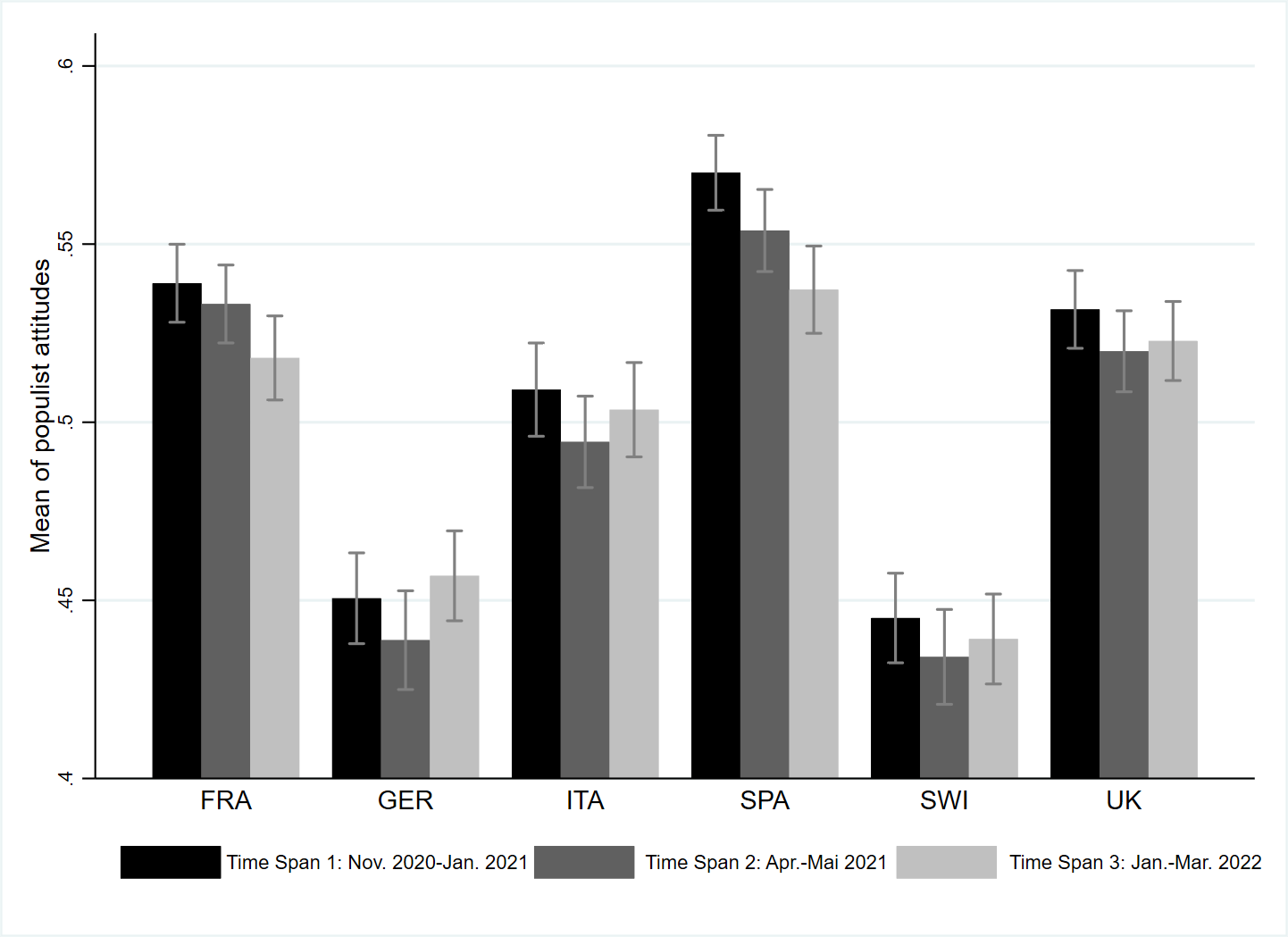 Note: Displayed are country and survey-wave mean levels of populist attitudes with 95% confidence intervals. Variable ranges from 0 (no populist attitudes) to 1 (high populist attitudes). Source: Original survey data collected by SurveyEngine (survey wave 1: 24th November 2020 - 18th January 2021; survey wave 2: 22nd April and 21st May 2021; survey wave 3: 25th January and 8th March 2022).Table S11 Dimensionality of Emotions - Model Fit Comparison of Confirmatory factor analysisNotes: N = 18,257; RMSEA = root mean square error of approximation; CFI = comparative fit index; TLI = Tucker-Lewis index; CFI = comparative fit index. Source: Original survey data collected by SurveyEngine from (survey wave 1: 24th November 2020 - 18th January 2021; survey wave 2: 22nd April and 21st May 2021; survey wave 3: 25th January and 8th March 2022). Estimations are done with the SEM command implemented in Stata 17. Table S12 Spearman Brown for fear (“anxious” and “worried”)Notes: Shows Spearman Brown reliability coefficients between “anxious” and “worried”. Source: Original survey data collected by SurveyEngine from (survey wave 1: 24th November 2020 - 18th January 2021; survey wave 2: 22nd April and 21st May 2021; survey wave 3: 25th January and 8th March 2022).Table S13 Spearman Brown for anger (“angry” and “hostile”)Notes: Shows Spearman Brown reliability coefficients between “angry” and “hostile”. Source: Original survey data collected by SurveyEngine (survey wave 1: 24th November 2020 - 18th January 2021; survey wave 2: 22nd April and 21st May 2021; survey wave 3: 25th January and 8th March 2022).Table S14 Correlation between anger and fearNotes: Shows correlations between anger and fear. Source: Original survey data collected by SurveyEngine (survey wave 1: 24th November 2020 - 18th January 2021; survey wave 2: 22nd April and 21st May 2021; survey wave 3: 25th January and 8th March 2022).Table S15 Linear Regression Model for the Relationship between Pandemic Elicited Emotions and Populist attitudes including survey-wave and country interactionsNotes: Linear regression coefficients with region-clustered standard errors in parentheses, * p < 0.05, ** p < 0.01, *** p < 0.001. Reference Category (RF) for sex: female; RF Education: lower secondary or less; RF Position on countermeasures: Don’t go nearly far enough. Source: Source: Original survey data collected by SurveyEngine (survey wave 1: 24th November 2020 - 18th January 2021; survey wave 2: 22nd April and 21st May 2021; survey wave 3: 25th January and 8th March 2022).Table S16 Linear regression models for the relationship between pandemic-elicited emotions and populist attitudes (Robustness checks)Notes: Linear regression coefficients with region-clustered standard errors in parentheses, * p < 0.05, ** p < 0.01, *** p < 0.001. Reference Category (RF) for sex: female; RF Education: lower secondary or less; RF Position on countermeasures: Don’t go nearly far enough. Source: Original survey data collected by SurveyEngine (survey wave 1: 24th November 2020 - 18th January 2021; survey wave 2: 22nd April and 21st May 2021; survey wave 3: 25th January and 8th March 2022).Table S17 Linear Regression Model for the Relationship between Pandemic Elicited Emotions and Populist attitudes (Robustness checks)Notes: Linear regression coefficients with region-clustered standard errors in parentheses, * p < 0.05, ** p < 0.01, *** p < 0.001. Reference Category (RF) for sex: female; RF Education: lower secondary or less; RF Infection with Covid-19: No infection. Source: Original survey data collected by SurveyEngine (survey wave 1: 24th November 2020 - 18th January 2021; survey wave 2: 22nd April and 21st May 2021; survey wave 3: 25th January and 8th March 2022).Figure S2 Marginal effects of pandemic-elicited emotions on populist attitudes by country-survey wave including personality traits as additional control variablesNotes: Marginal effects calculated from a linear regression model with region-clustered standard errors, 95% confidence intervals, N = 18,090. Source: Original survey data collected by SurveyEngine (survey wave 1: 24th November 2020 - 18th January 2021; survey wave 2: 22nd April and 21st May 2021; survey wave 3: 25th January and 8th March 2022).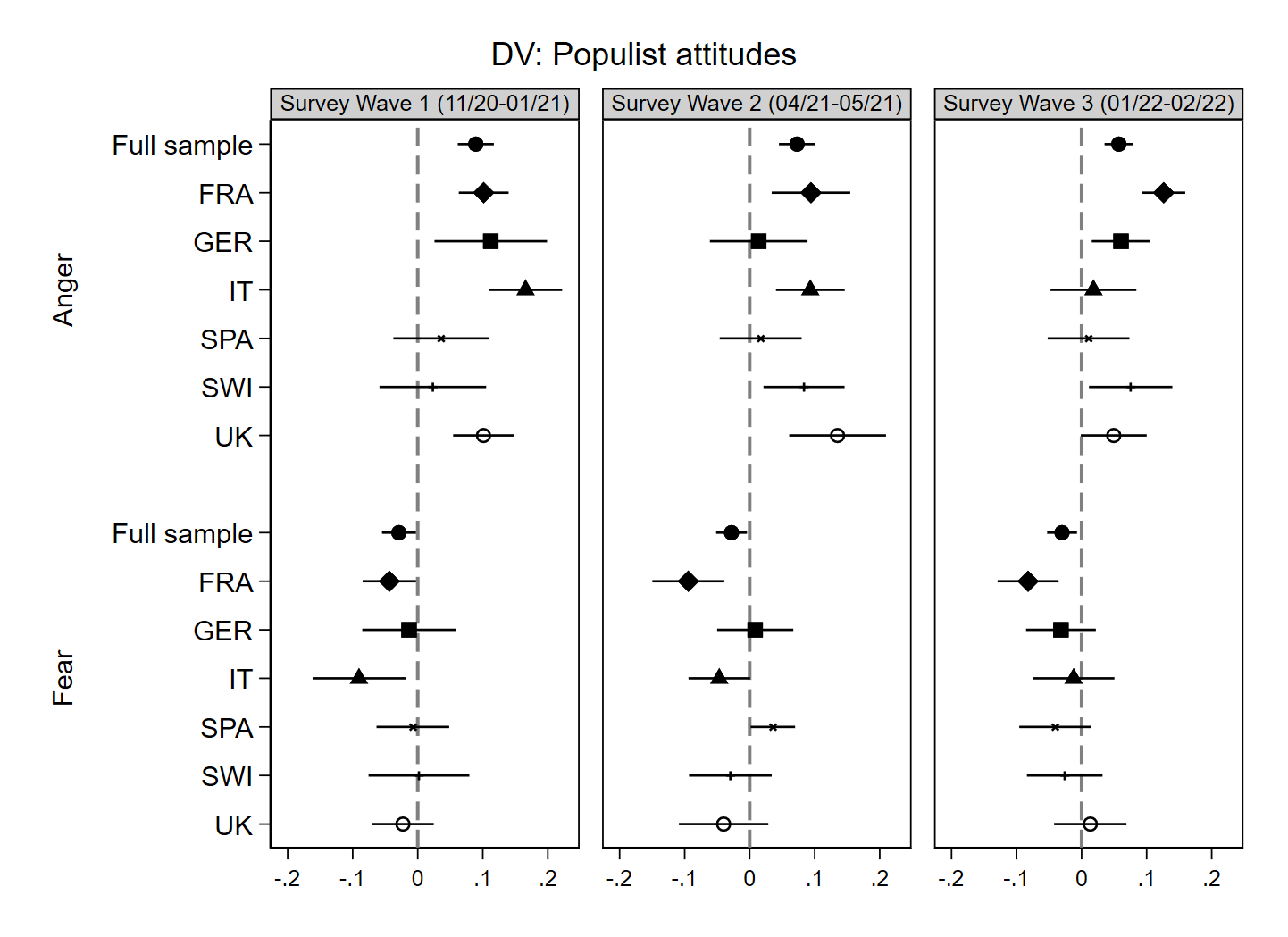 Figure S3 Marginal effects of pandemic-elicited emotions on populist attitudes by country-survey wave including threat perceptions as additional control variables Notes: Marginal effects calculated from a linear regression model with region-clustered standard errors, 95% confidence intervals, N = 18,090. Source: Original survey data collected by SurveyEngine (survey wave 1: 24th November 2020 - 18th January 2021; survey wave 2: 22nd April and 21st May 2021; survey wave 3: 25th January and 8th March 2022).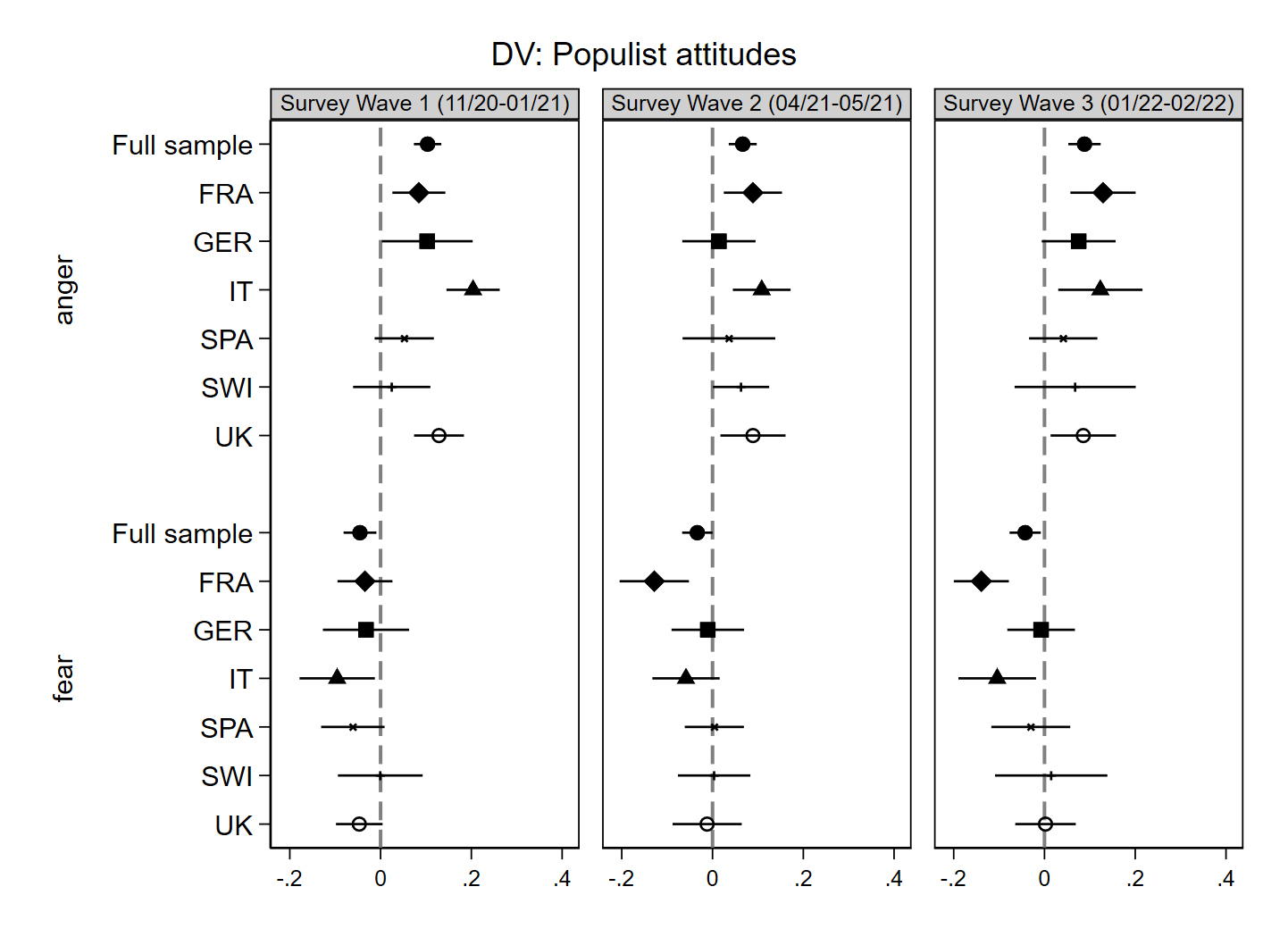 Figure S4 Marginal effects of pandemic-elicited emotions on populist attitudes by country-survey wave including Covid-19 infection as additional control variable Notes: Marginal effects calculated from a linear regression model with region-clustered standard errors, 95% confidence intervals, N = 18,090. Source: Original survey data collected by SurveyEngine (survey wave 1: 24th November 2020 - 18th January 2021; survey wave 2: 22nd April and 21st May 2021; survey wave 3: 25th January and 8th March 2022)..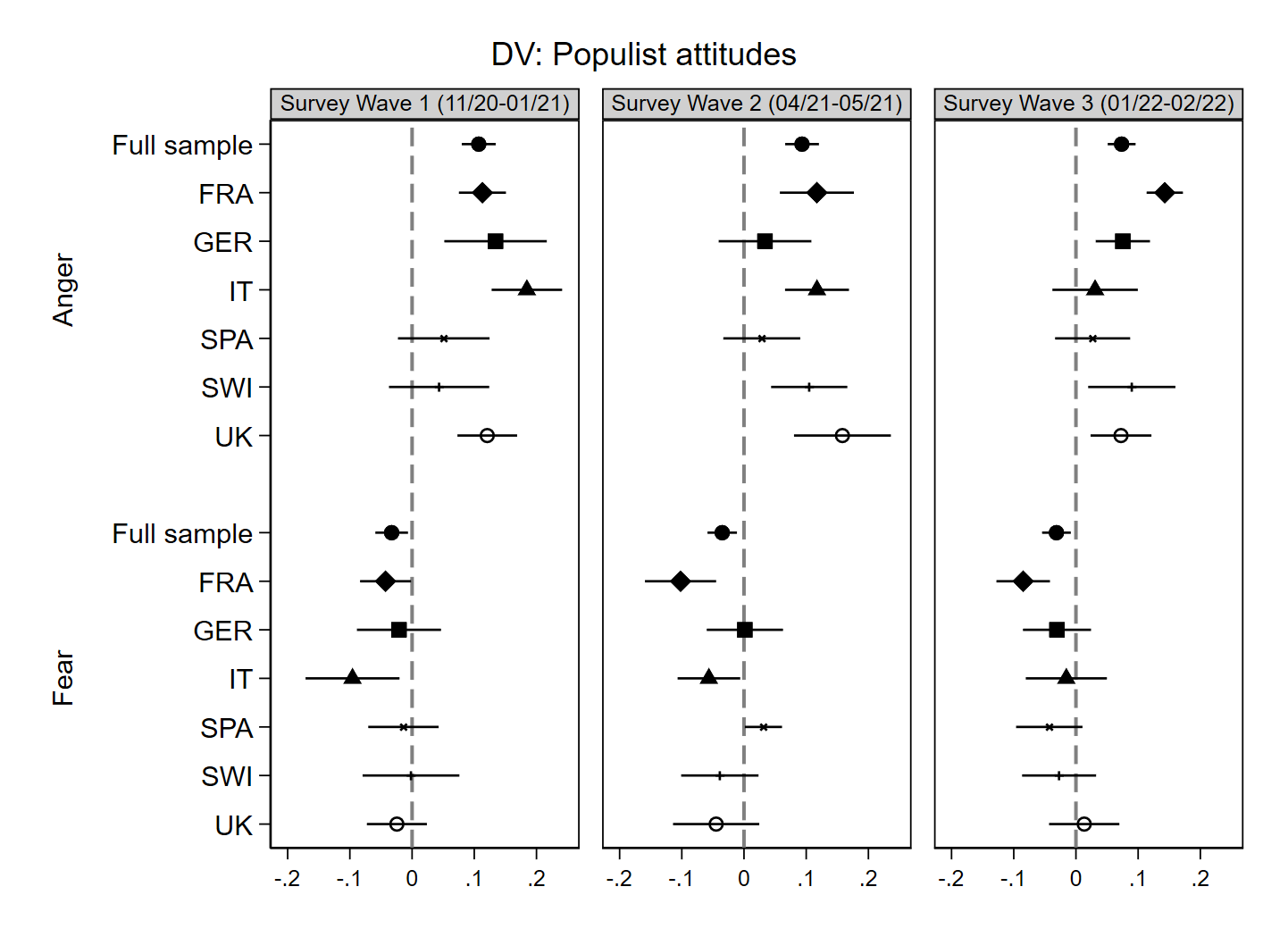 Figure S5 Marginal effects of pandemic-elicited emotions on people centrism by country-survey wave including personality traits as additional control variableNotes: Marginal effects calculated from a linear regression model with region-clustered standard errors, 95% confidence intervals, N = 18,090. Source: Original survey data collected by SurveyEngine (survey wave 1: 24th November 2020 - 18th January 2021; survey wave 2: 22nd April and 21st May 2021; survey wave 3: 25th January and 8th March 2022).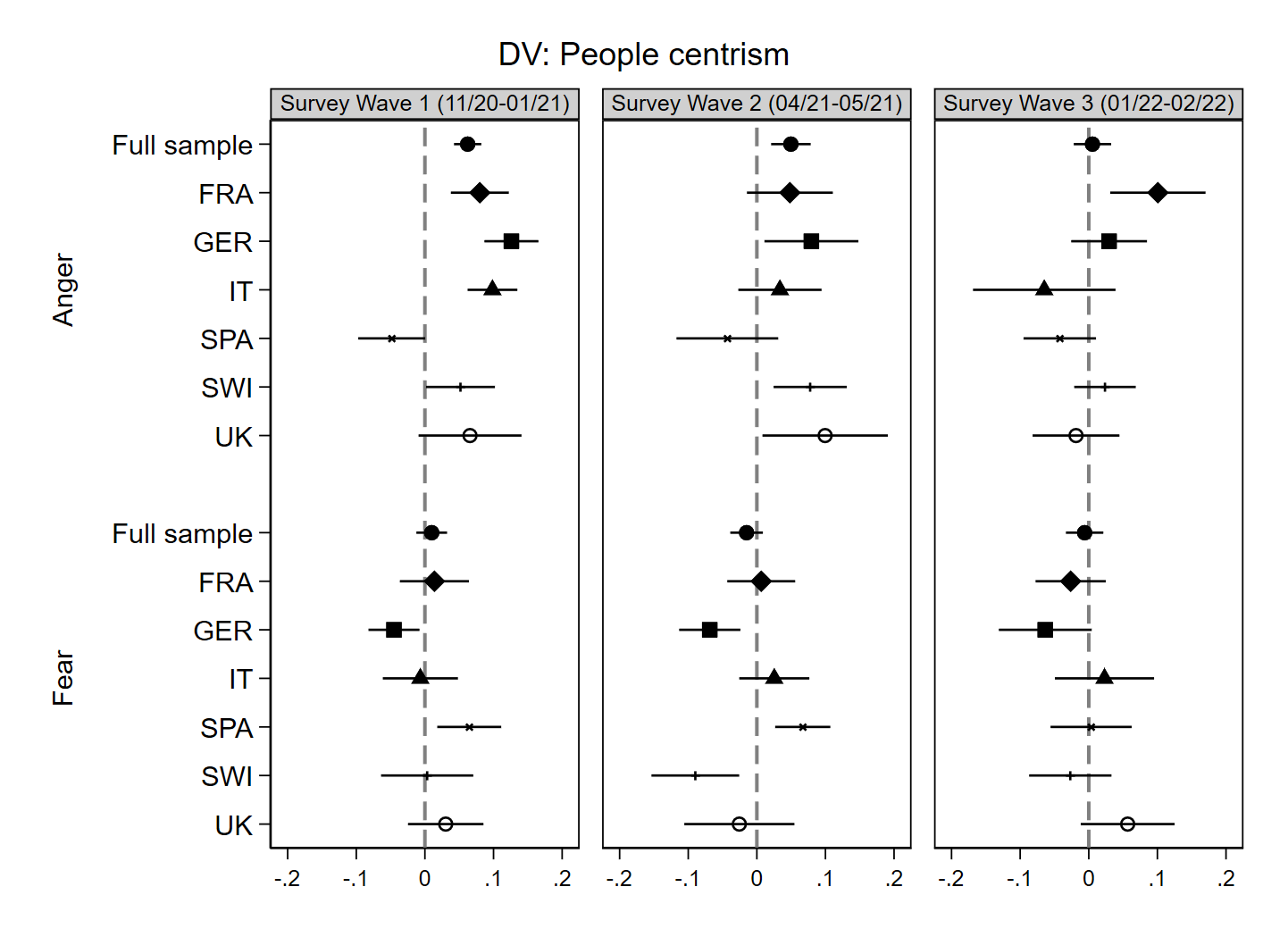 Figure S6 Marginal effects of pandemic-elicited emotions on people centrism by country-survey wave including threat perceptions as additional control variable Notes: Marginal effects calculated from a linear regression model with region-clustered standard errors, 95% confidence intervals, N = 18,090. Source: Original survey data collected by SurveyEngine (survey wave 1: 24th November 2020 - 18th January 2021; survey wave 2: 22nd April and 21st May 2021; survey wave 3: 25th January and 8th March 2022).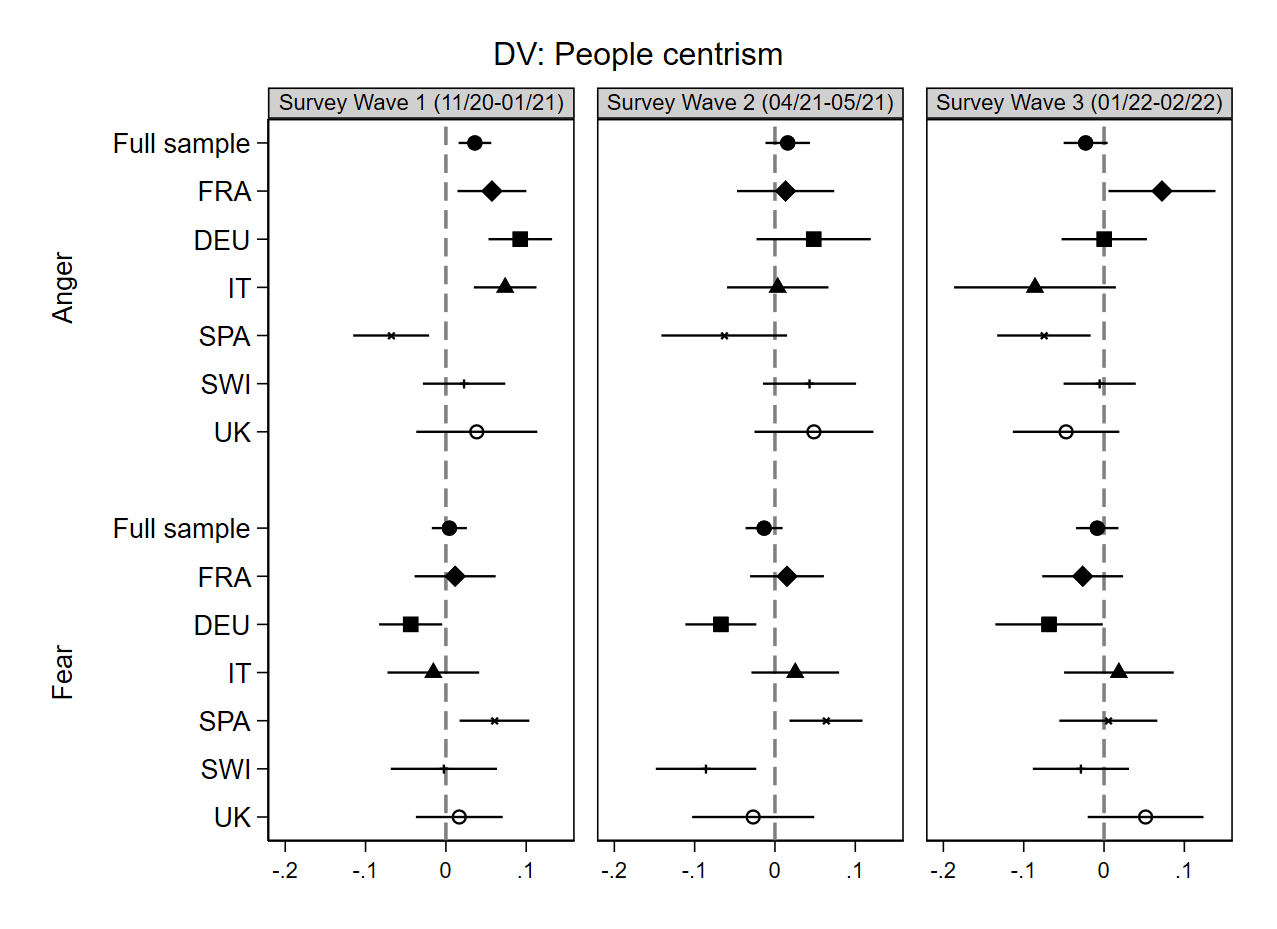 Figure S7 Marginal effects of pandemic-elicited emotions on people centrism by country-survey wave including Covid-19 infection as additional control variableNotes: Marginal effects calculated from a linear regression model with region-clustered standard errors, 95% confidence intervals, N = 18,090. Source: Original survey data collected by SurveyEngine (survey wave 1: 24th November 2020 - 18th January 2021; survey wave 2: 22nd April and 21st May 2021; survey wave 3: 25th January and 8th March 2022).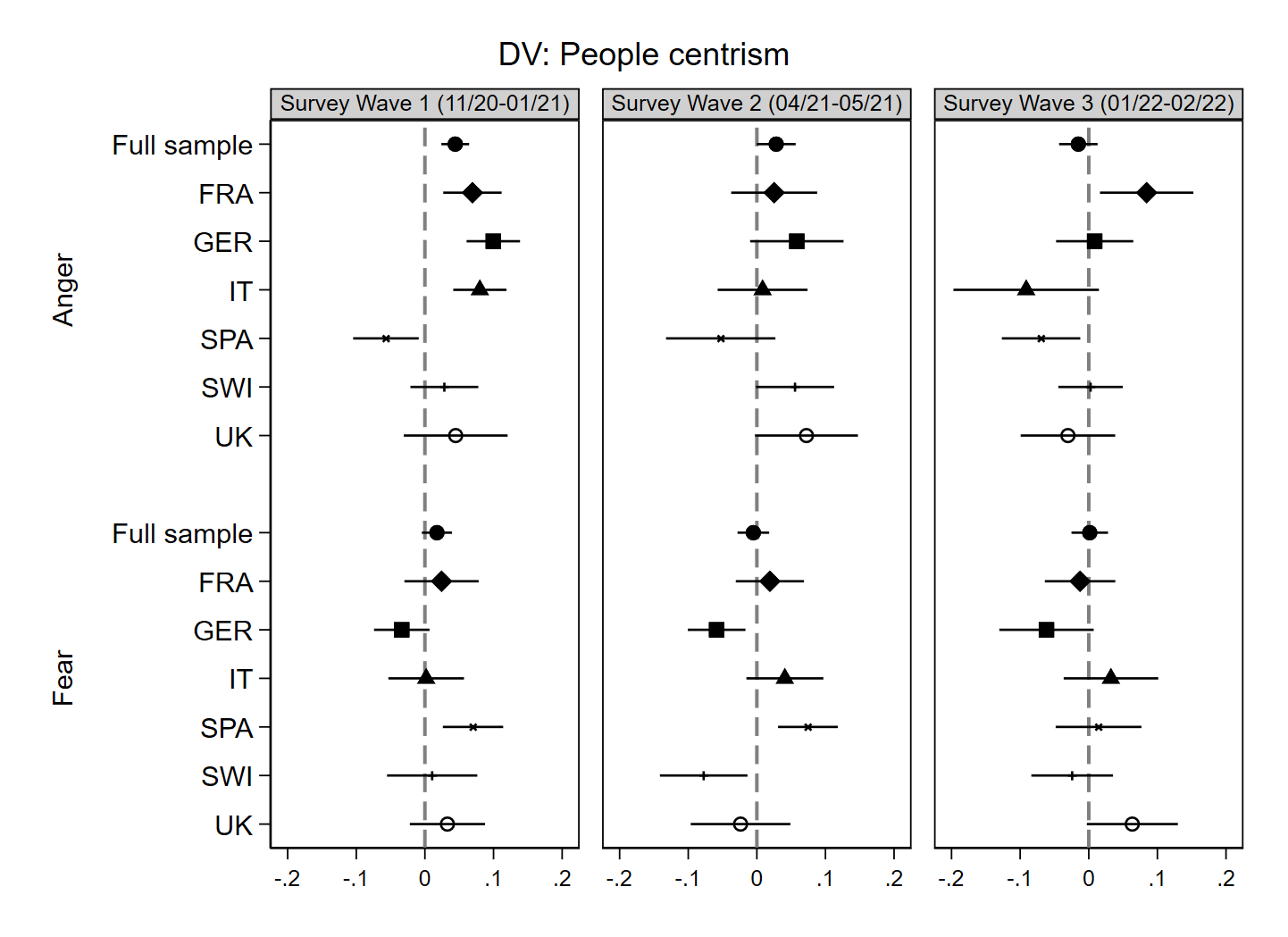 Figure S8 Marginal effects of pandemic-elicited emotions on anti-elitism by country-survey wave including personality traits as additional control variableNotes: Marginal effects calculated from a linear regression model with region-clustered standard errors, 95% confidence intervals, N = 18,090. Source: Original survey data collected by SurveyEngine (survey wave 1: 24th November 2020 - 18th January 2021; survey wave 2: 22nd April and 21st May 2021; survey wave 3: 25th January and 8th March 2022).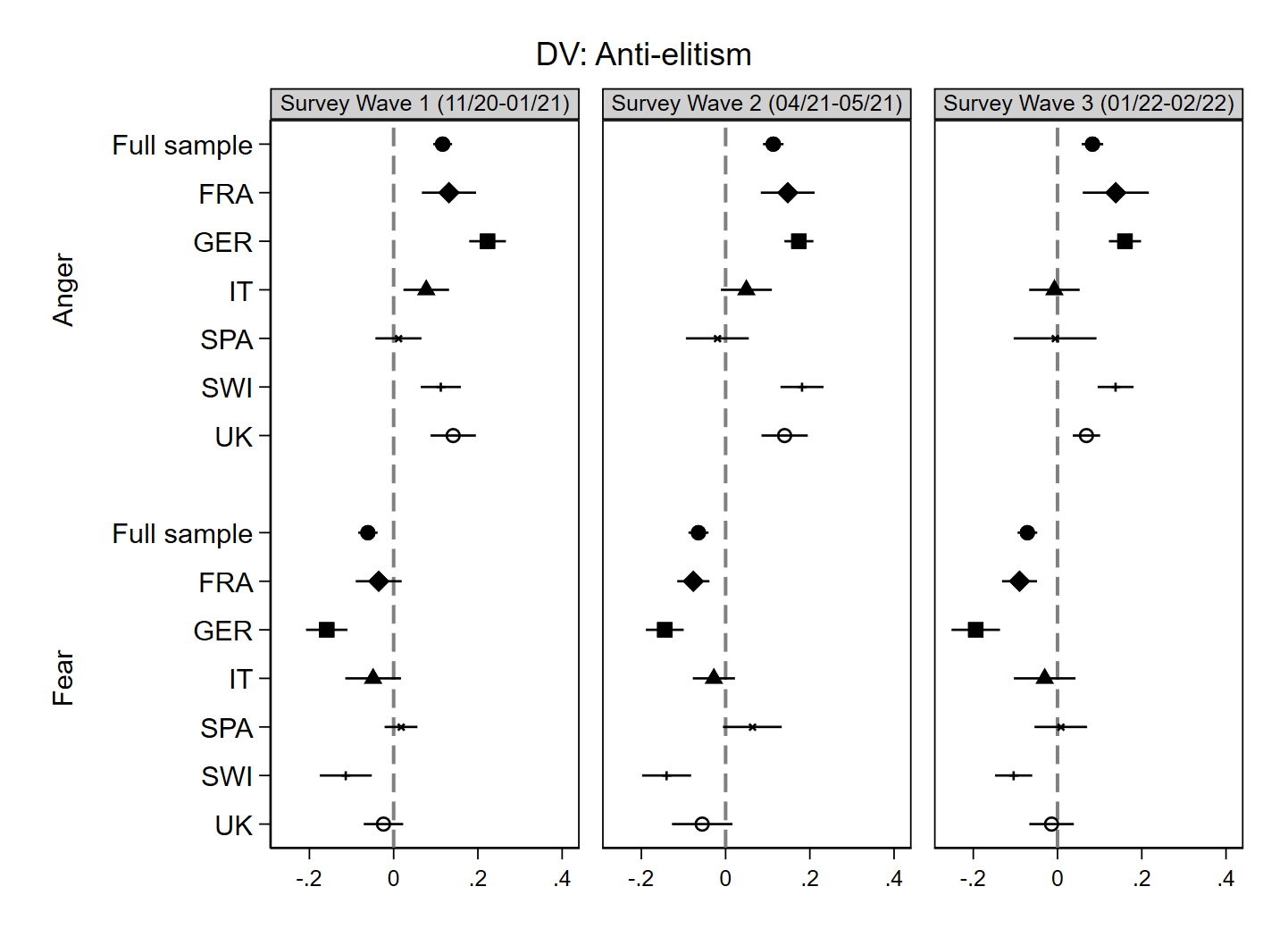 Figure S9 Marginal effects of pandemic-elicited emotions on anti-elitism by country-survey wave including threat perceptions as additional control variableNotes: Marginal effects calculated from a linear regression model with region-clustered standard errors, 95% confidence intervals, N = 18,090. Source: Original survey data collected by SurveyEngine (survey wave 1: 24th November 2020 - 18th January 2021; survey wave 2: 22nd April and 21st May 2021; survey wave 3: 25th January and 8th March 2022).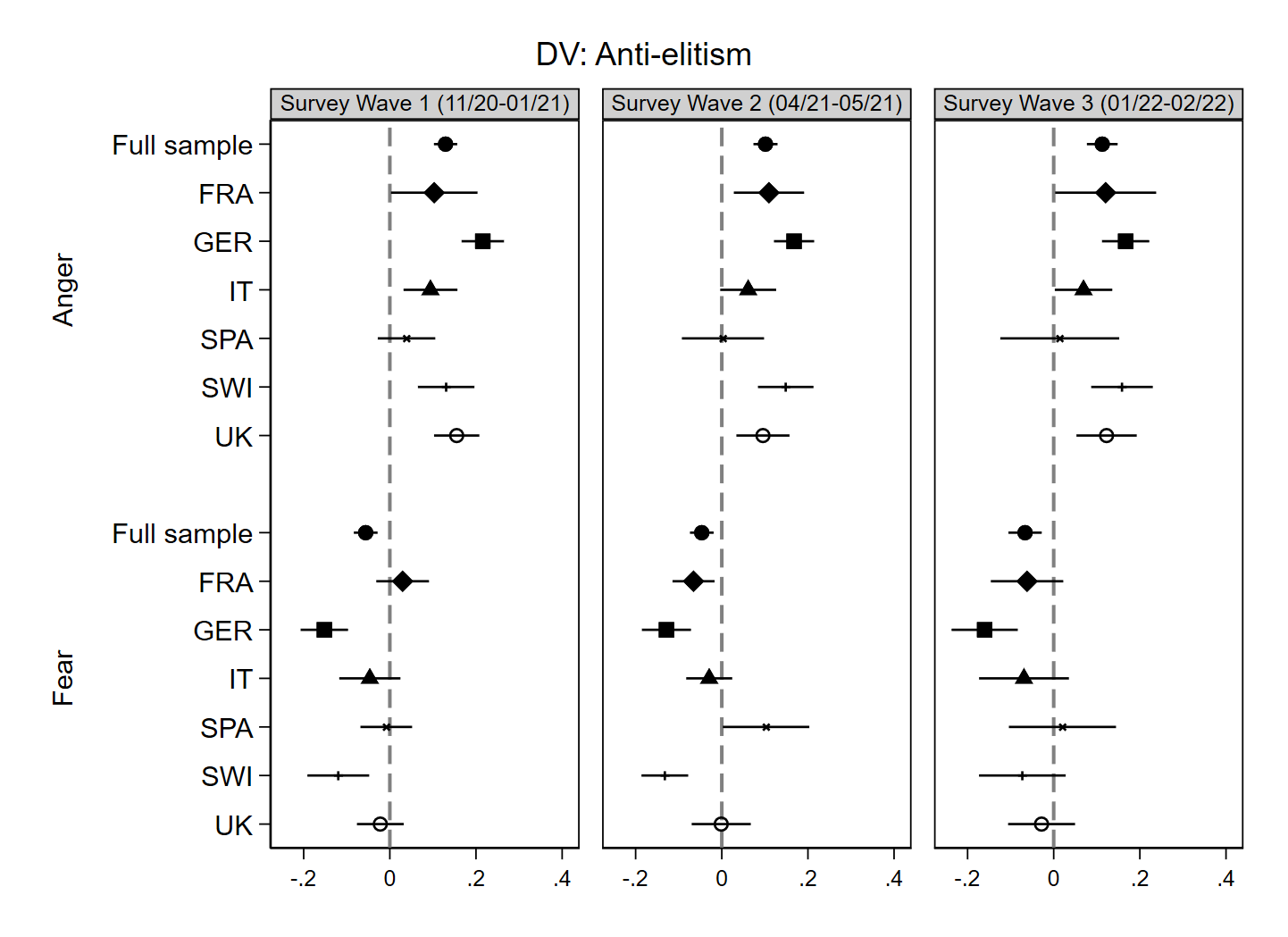 Figure S10 Marginal effects of pandemic-elicited emotions on anti-elitism by country-survey wave including Covid-19 infection as additional control variableNotes: Marginal effects calculated from a linear regression model with region-clustered standard errors, 95% confidence intervals, N = 18,090. Source: Original survey data collected by SurveyEngine (survey wave 1: 24th November 2020 - 18th January 2021; survey wave 2: 22nd April and 21st May 2021; survey wave 3: 25th January and 8th March 2022).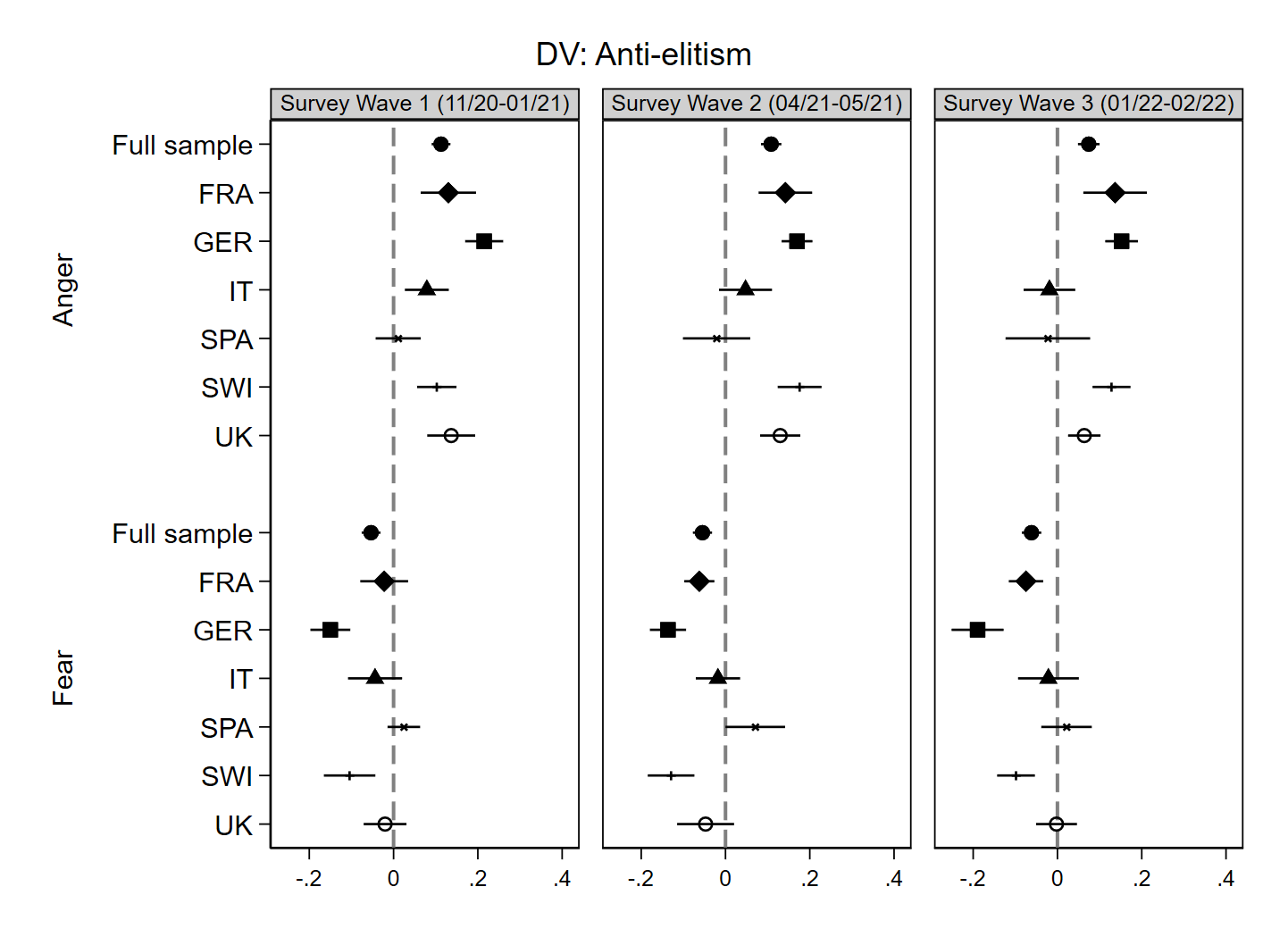 Figure S11 Marginal effects of pandemic-elicited emotions on Manichean outlook by country-survey wave including personality traits as additional control variableNotes: Marginal effects calculated from a linear regression model with region-clustered standard errors, 95% confidence intervals, N = 18,090. Source: Original survey data collected by SurveyEngine (survey wave 1: 24th November 2020 - 18th January 2021; survey wave 2: 22nd April and 21st May 2021; survey wave 3: 25th January and 8th March 2022)..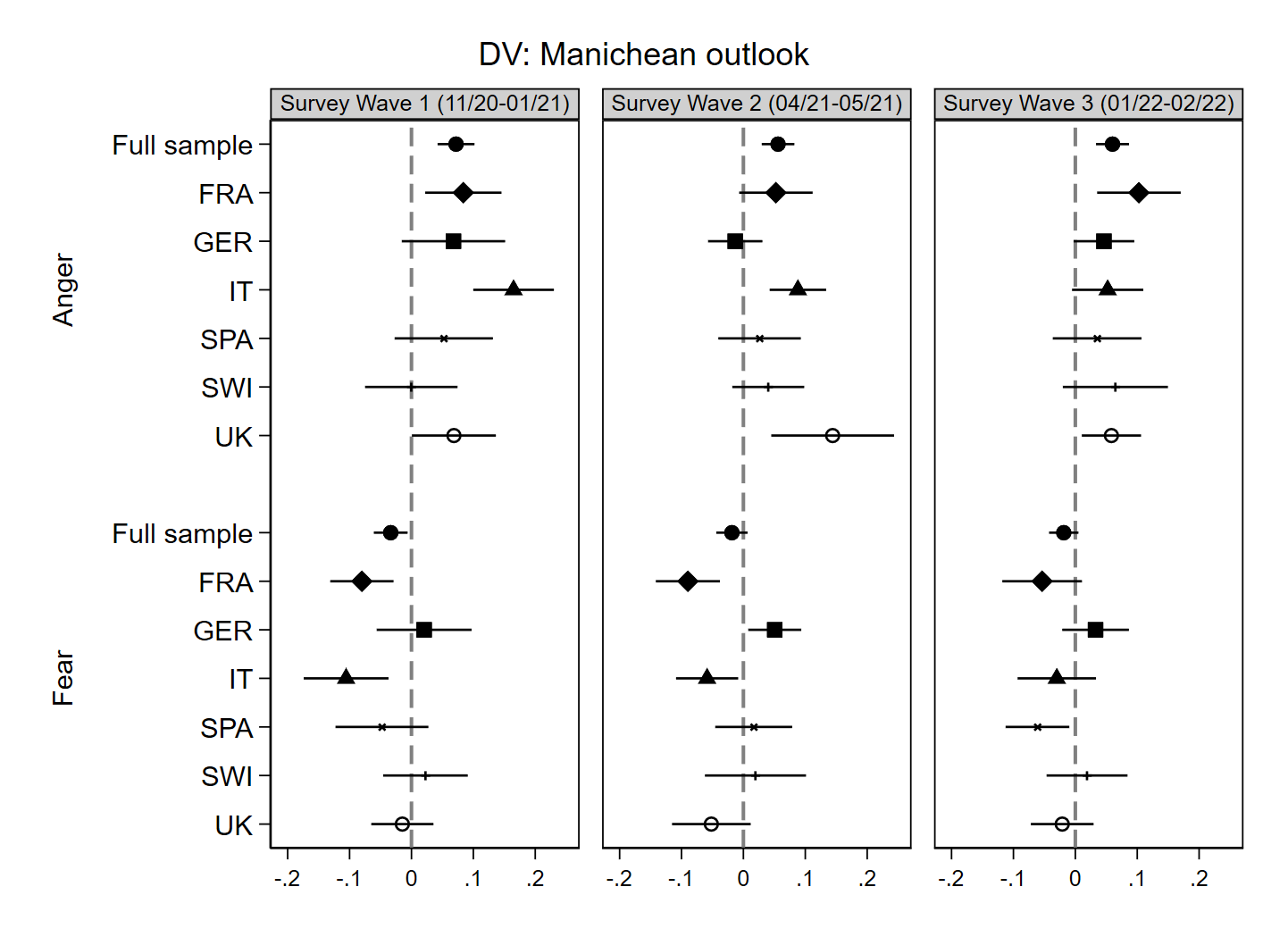 Figure S12 Marginal effects of pandemic-elicited emotions on Manichean outlook by country-survey wave including threat perceptions as additional control variableNotes: Marginal effects calculated from a linear regression model with region-clustered standard errors, 95% confidence intervals, N = 18,090. Source: Original survey data collected by SurveyEngine (survey wave 1: 24th November 2020 - 18th January 2021; survey wave 2: 22nd April and 21st May 2021; survey wave 3: 25th January and 8th March 2022).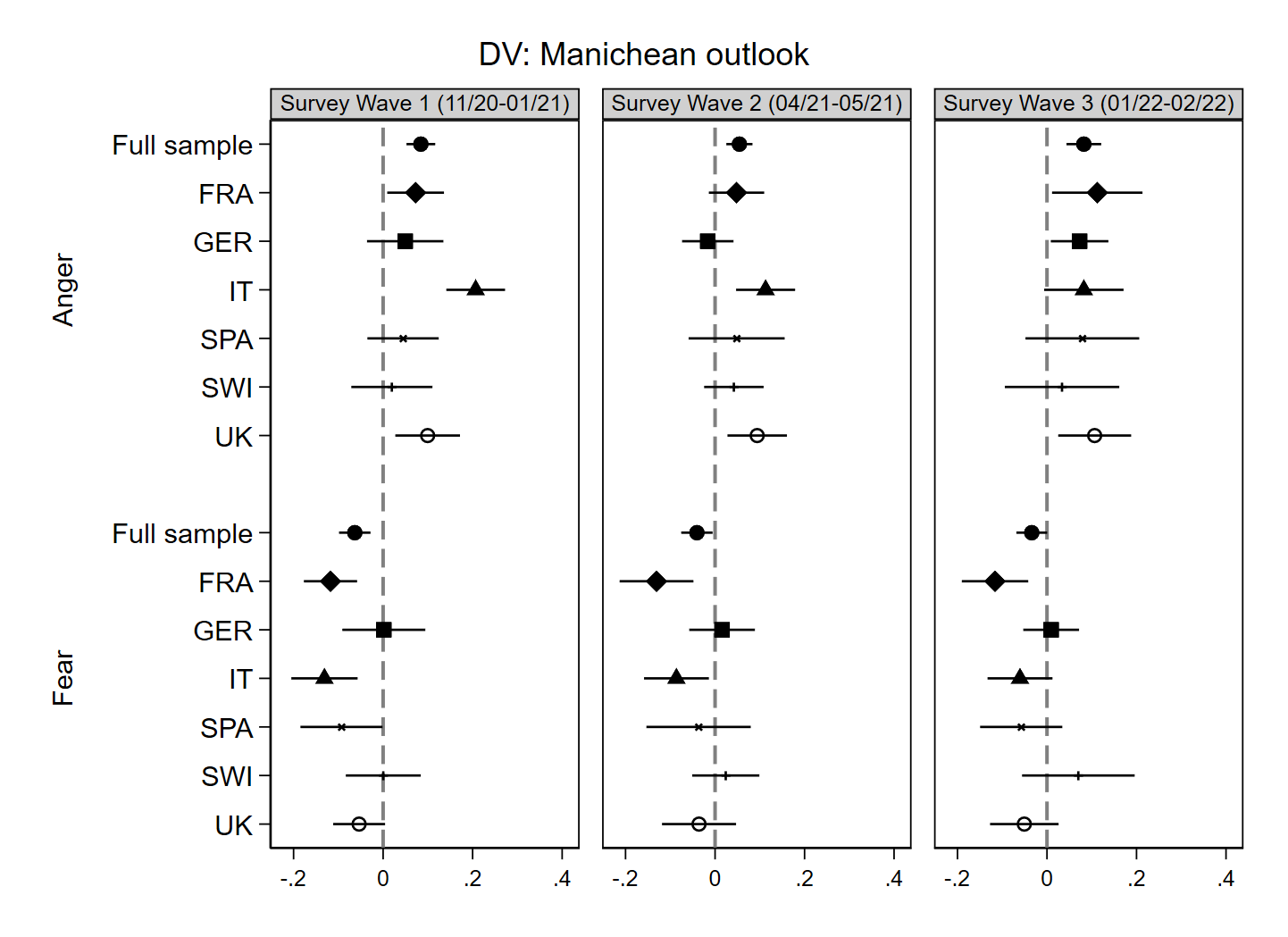 Figure S13 Marginal effects of pandemic-elicited emotions on Manichean outlook by country-survey wave including Covid-19 infection as additional control variableNotes: Marginal effects calculated from a linear regression model with region-clustered standard errors, 95% confidence intervals, N = 18,090. Source: Original survey data collected by SurveyEngine (survey wave 1: 24th November 2020 - 18th January 2021; survey wave 2: 22nd April and 21st May 2021; survey wave 3: 25th January and 8th March 2022).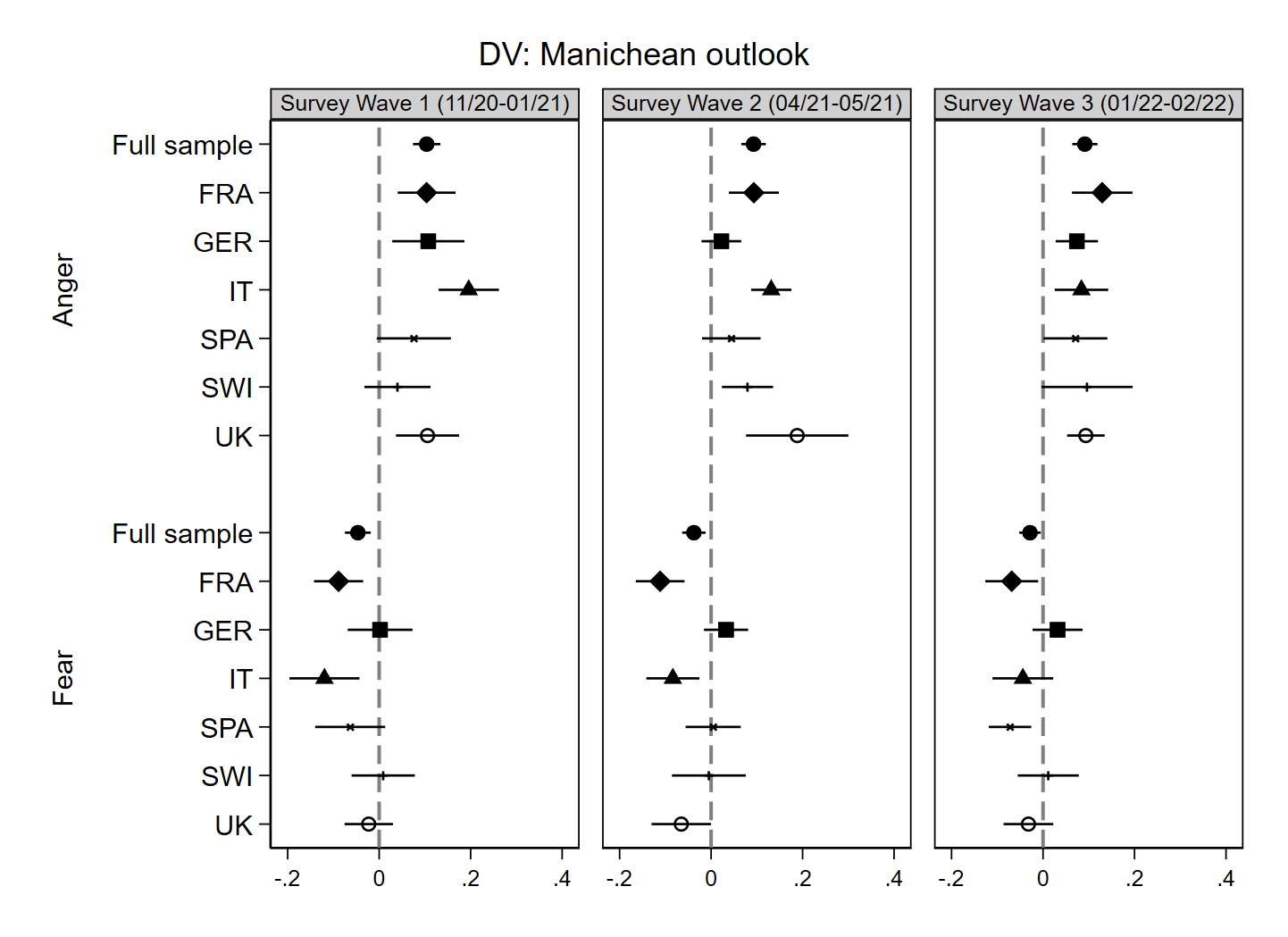 Figure S14 Marginal effects of pandemic-elicited emotions on POP 1 by country-surveyNotes: Marginal effects calculated from a linear regression model with region-clustered standard errors, 95% confidence intervals, N = 18,090. Source: Original survey data collected by SurveyEngine (survey wave 1: 24th November 2020 - 18th January 2021; survey wave 2: 22nd April and 21st May 2021; survey wave 3: 25th January and 8th March 2022).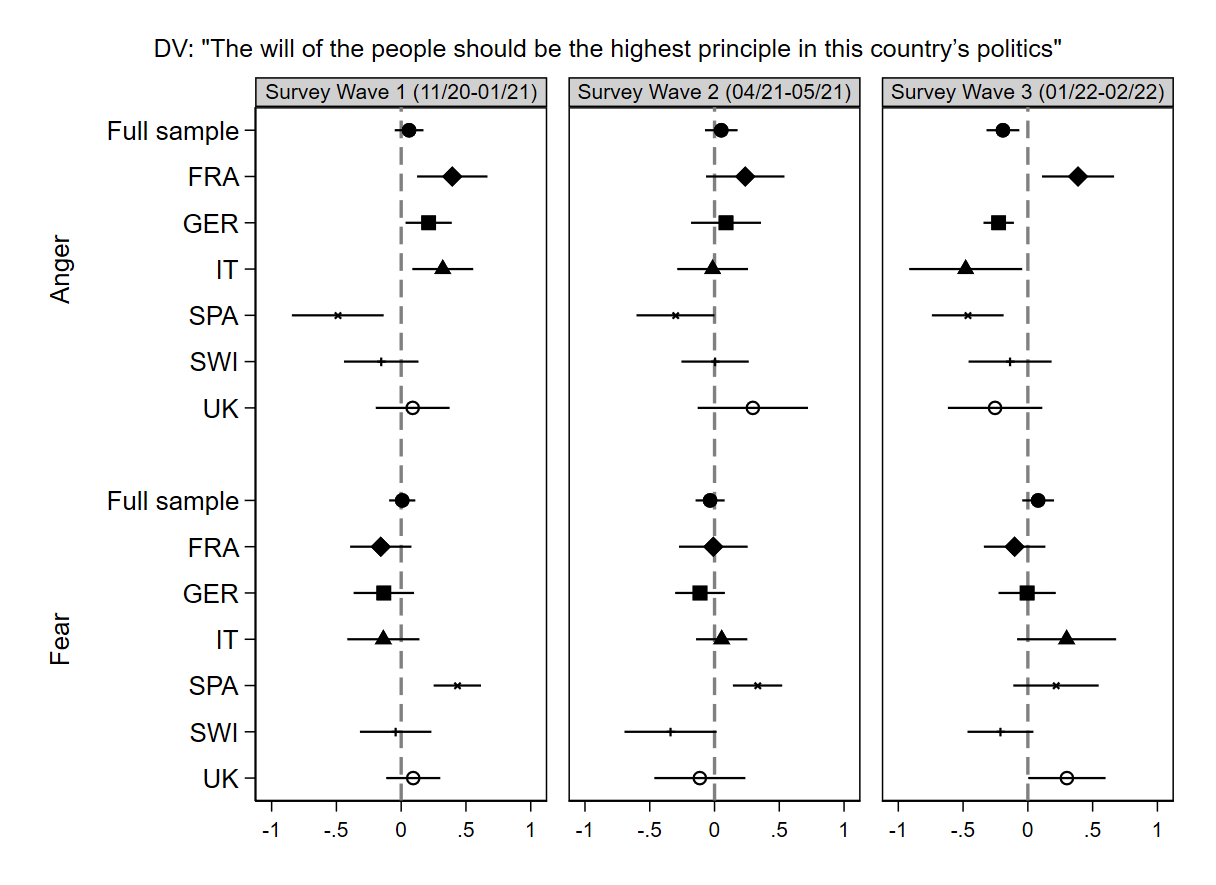 Figure S15 Marginal effects of pandemic-elicited emotions on POP 2 by country-survey waveNotes: Marginal effects calculated from a linear regression model with region-clustered standard errors, 95% confidence intervals, N = 18,090. Source: Original survey data collected by SurveyEngine (survey wave 1: 24th November 2020 - 18th January 2021; survey wave 2: 22nd April and 21st May 2021; survey wave 3: 25th January and 8th March 2022).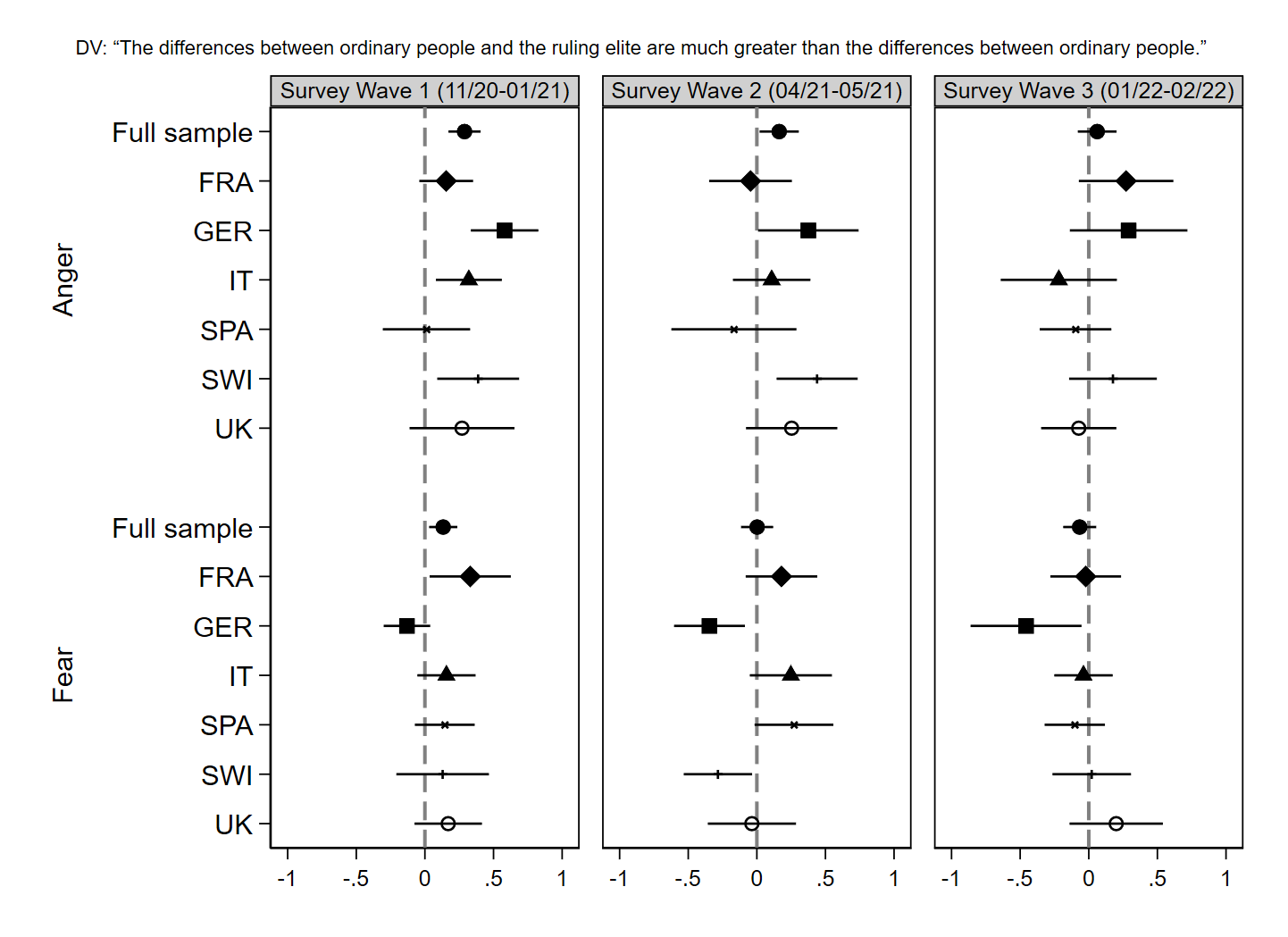 Figure S16 Marginal effects of pandemic-elicited emotions on POP 3 by country-survey waveNotes: Marginal effects calculated from a linear regression model with region-clustered standard errors, 95% confidence intervals, N = 18,090. Source: Original survey data collected by SurveyEngine (survey wave 1: 24th November 2020 - 18th January 2021; survey wave 2: 22nd April and 21st May 2021; survey wave 3: 25th January and 8th March 2022).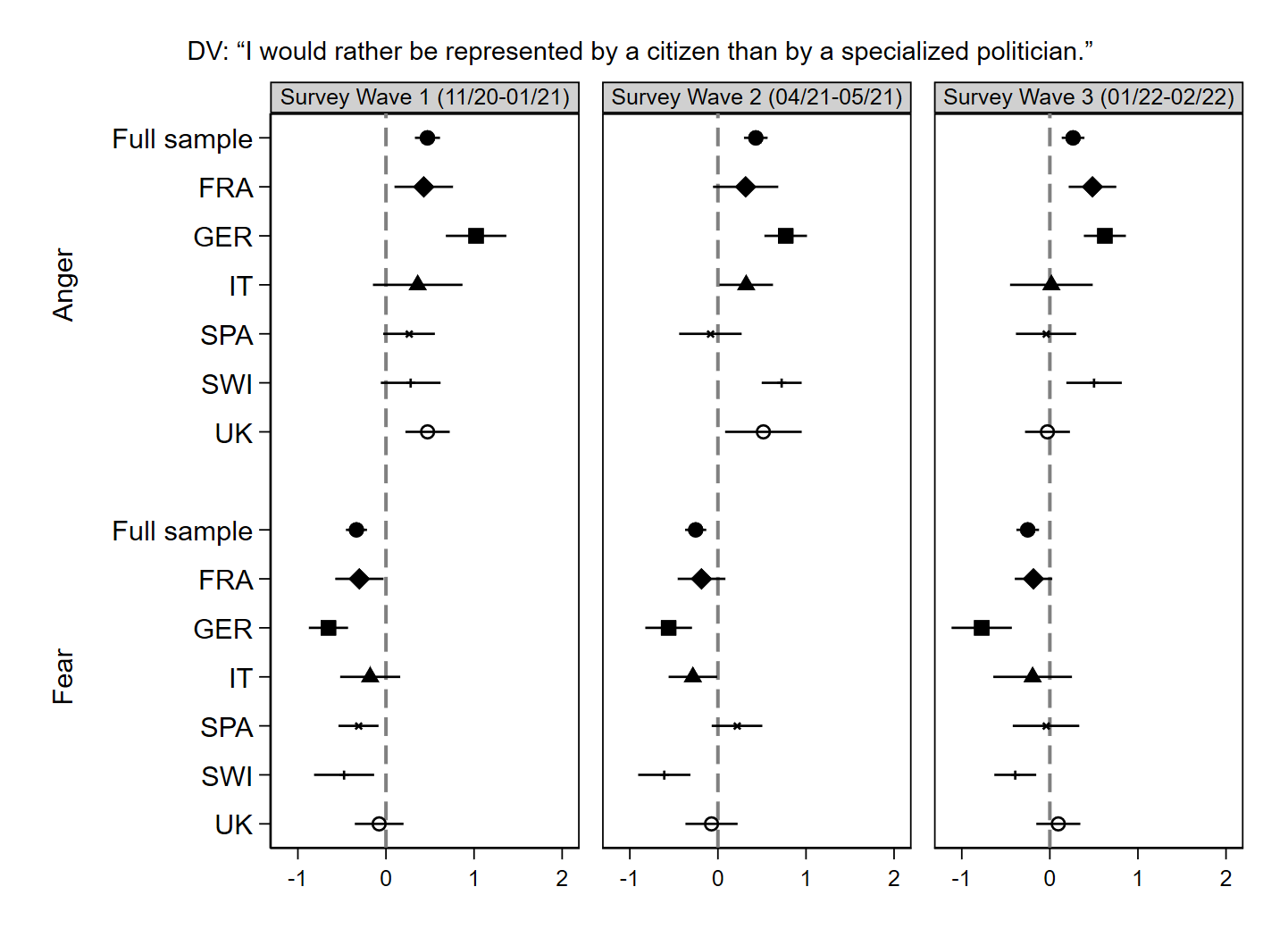 Figure S17 Marginal effects of pandemic-elicited emotions on POP 4 by country-survey waveNotes: Marginal effects calculated from a linear regression model with region-clustered standard errors, 95% confidence intervals, N = 18,090. Source: Original survey data collected by SurveyEngine (survey wave 1: 24th November 2020 - 18th January 2021; survey wave 2: 22nd April and 21st May 2021; survey wave 3: 25th January and 8th March 2022).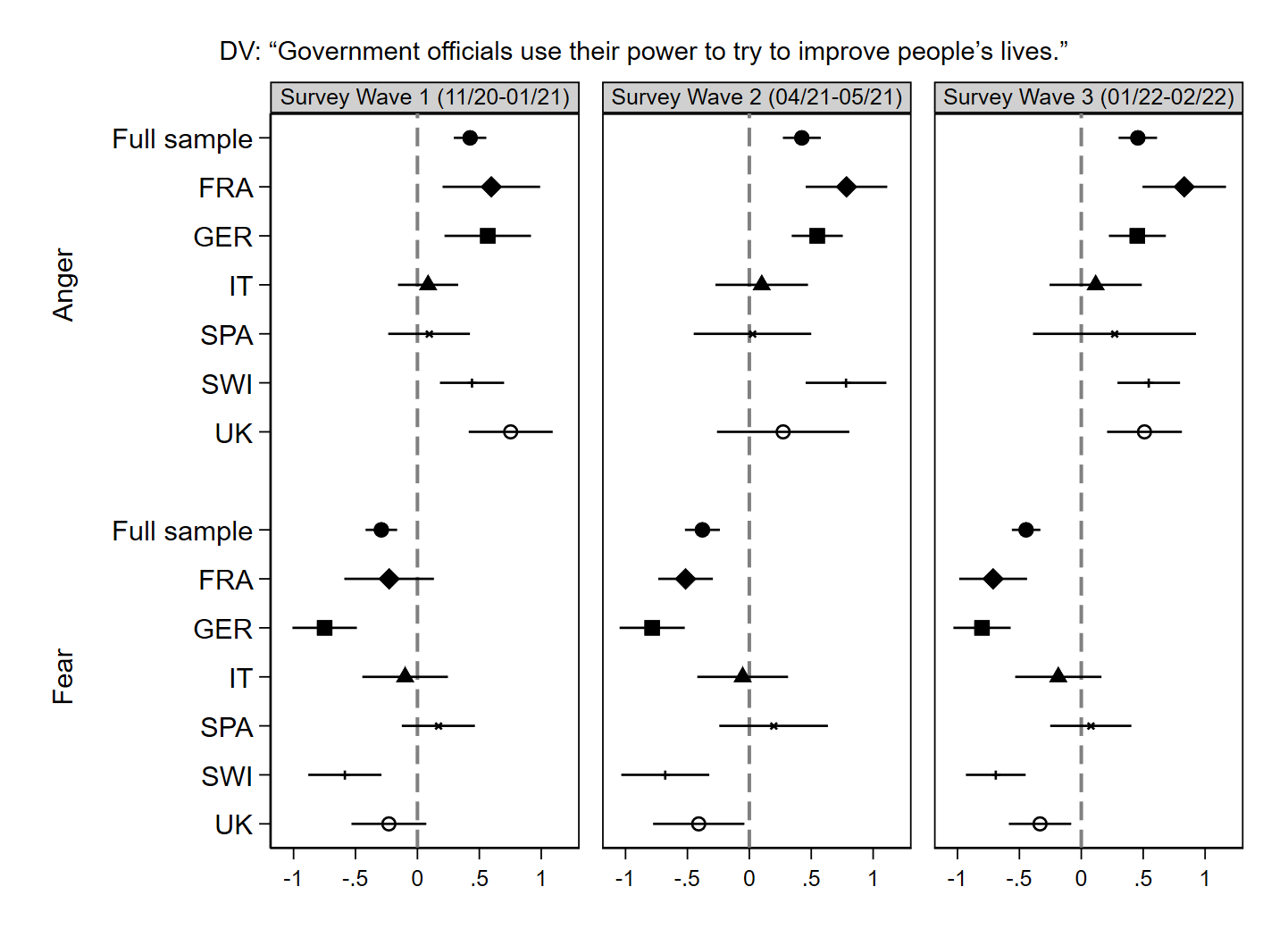 Figure S18 Marginal effects of pandemic-elicited emotions on POP 5 by country-survey waveNotes: Marginal effects calculated from a linear regression model with region-clustered standard errors, 95% confidence intervals, N = 18,090. Source: Original survey data collected by SurveyEngine (survey wave 1: 24th November 2020 - 18th January 2021; survey wave 2: 22nd April and 21st May 2021; survey wave 3: 25th January and 8th March 2022).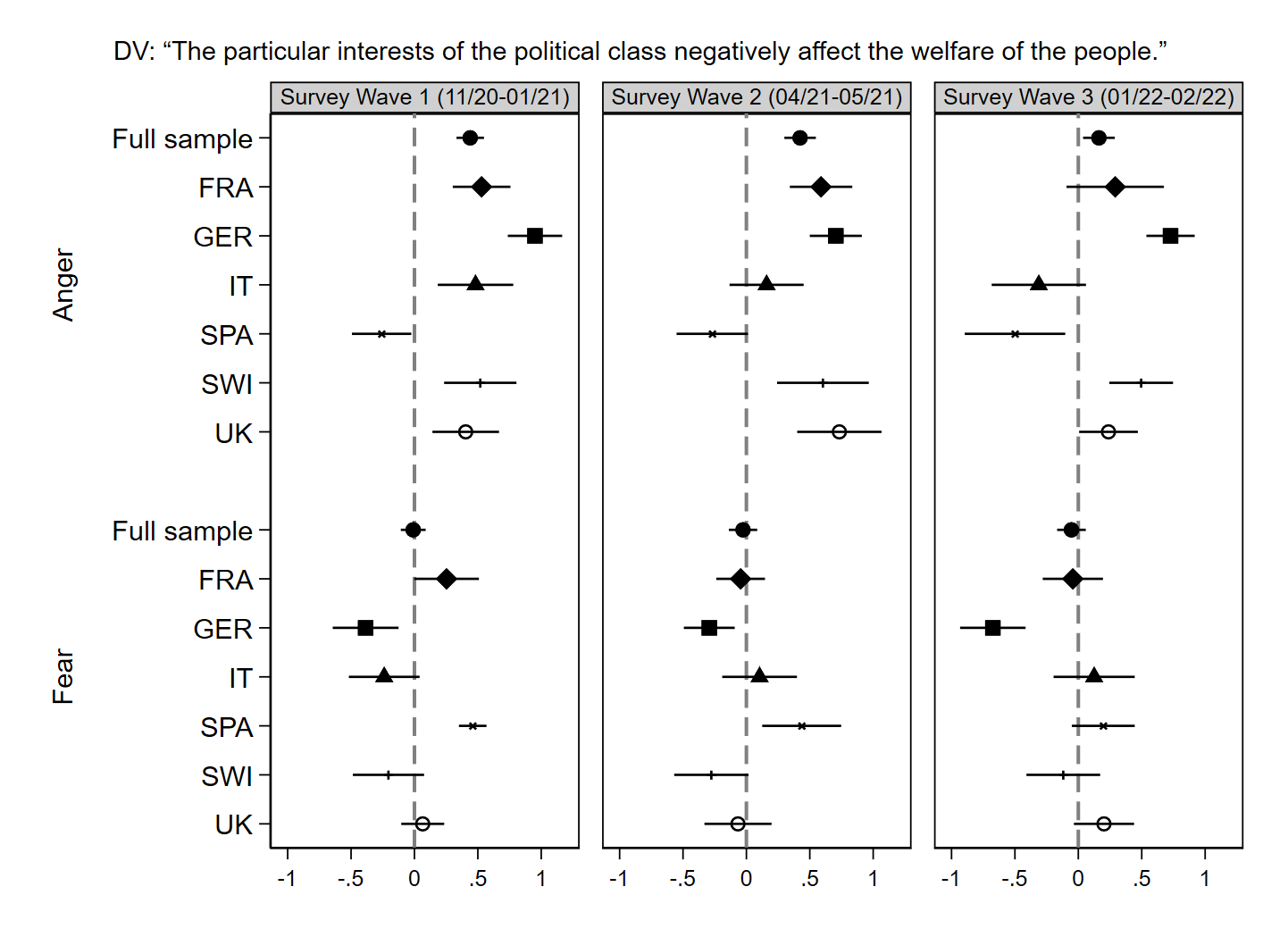 Figure S19 Marginal effects of pandemic-elicited emotions on POP 6 by country-survey waveNotes: Marginal effects calculated from a linear regression model with region-clustered standard errors, 95% confidence intervals, N = 18,090. Source: Original survey data collected by SurveyEngine (survey wave 1: 24th November 2020 - 18th January 2021; survey wave 2: 22nd April and 21st May 2021; survey wave 3: 25th January and 8th March 2022).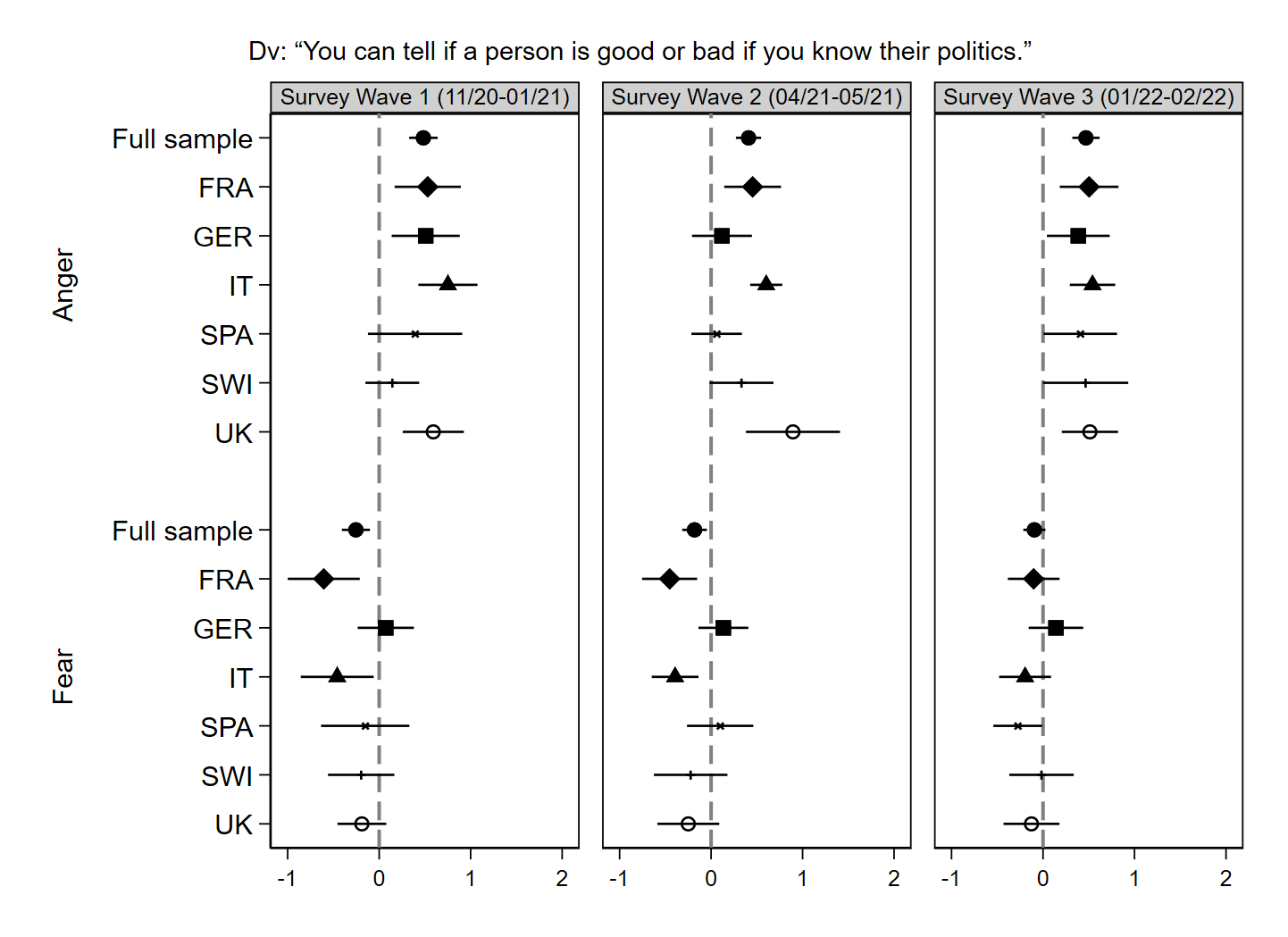 Figure S20 Marginal effects of pandemic-elicited emotions on POP 7 by country-survey waveNotes: Marginal effects calculated from a linear regression model with region-clustered standard errors, 95% confidence intervals, N = 18,090. Source: Original survey data collected by SurveyEngine (survey wave 1: 24th November 2020 - 18th January 2021; survey wave 2: 22nd April and 21st May 2021; survey wave 3: 25th January and 8th March 2022).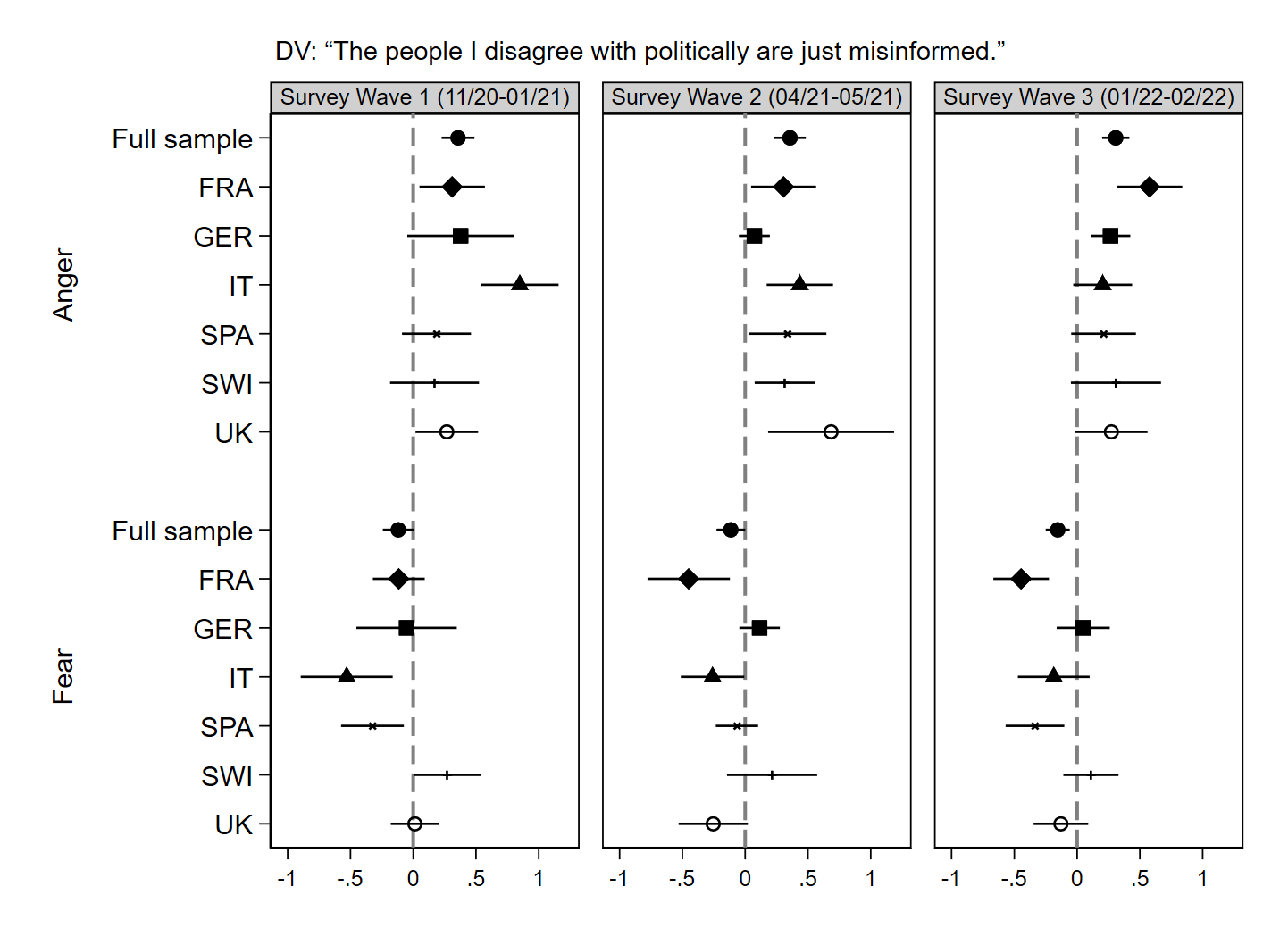 Table S18 Linear regression models for the relationship between threat perceptions and pandemic-elicited emotionsNotes: Linear regression coefficients with region-clustered standard errors in parentheses, * p < 0.05, ** p < 0.01, *** p < 0.001. Reference Category (RF) for sex: female; RF Education: lower secondary or less; RF Covid-19 infection: No infection. Number of observations varies as the question about perceived infection threat was only presented to those that did not have a Covid-19 infection at the time of the survey. Source: Original survey data collected by SurveyEngine (survey wave 1: 24th November 2020 - 18th January 2021; survey wave 2: 22nd April and 21st May 2021; survey wave 3: 25th January and 8th March 2022).Table S19 Linear Regression Model for the Relationship between Pandemic Elicited Emotions and Position on Countermeasures Notes: Linear regression coefficients with region-clustered standard errors in parentheses, * p < 0.05, ** p < 0.01, *** p < 0.001. Reference Category (RF) for sex: female; RF Education: lower secondary or less. Source: Original survey data collected by SurveyEngine (survey wave 1: 24th November 2020 - 18th January 2021; survey wave 2: 22nd April and 21st May 2021; survey wave 3: 25th January and 8th March 2022).Table S20 Linear Regression Model for the Relationship between Populist Attitudes and Populist Party SupportNotes: Linear regression coefficients with region-clustered standard errors in parentheses, * p < 0.05, ** p < 0.01, *** p < 0.001. RRWP Party: Radical right-wing populist party; RLWP: Radical left-wing populist party; Reference Category (RF) for sex: female; RF Education: lower secondary or less. Source: Original survey data collected by SurveyEngine (survey wave 1: 24th November 2020 - 18th January 2021; survey wave 2: 22nd April and 21st May 2021; survey wave 3: 25th January and 8th March 2022).Figure S21 Marginal effects of pandemic-elicited emotions on radical right-wing populist party support by country-survey wave Notes: Marginal effects calculated from a linear regression model with region-clustered standard errors, 95% confidence intervals. Source: Original survey data collected by SurveyEngine (survey wave 1: 24th November 2020 - 18th January 2021; survey wave 2: 22nd April and 21st May 2021; survey wave 3: 25th January and 8th March 2022).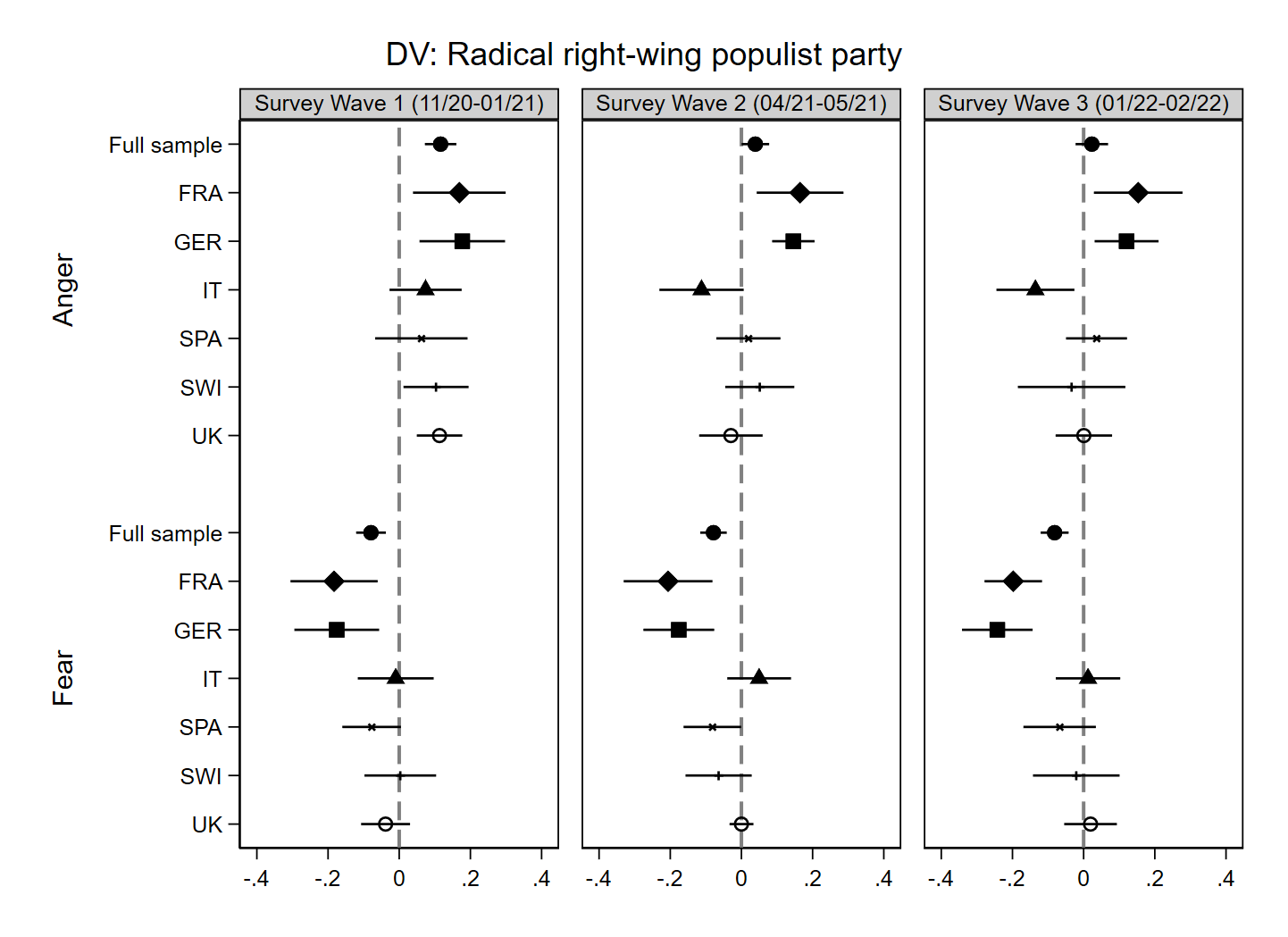 Figure S22 Marginal effects of pandemic-elicited emotions on radical left-wing populist party support by country-survey wave Notes: Marginal effects calculated from a linear regression model with region-clustered standard errors, 95% confidence intervals. Source: Original survey data collected by SurveyEngine (survey wave 1: 24th November 2020 - 18th January 2021; survey wave 2: 22nd April and 21st May 2021; survey wave 3: 25th January and 8th March 2022).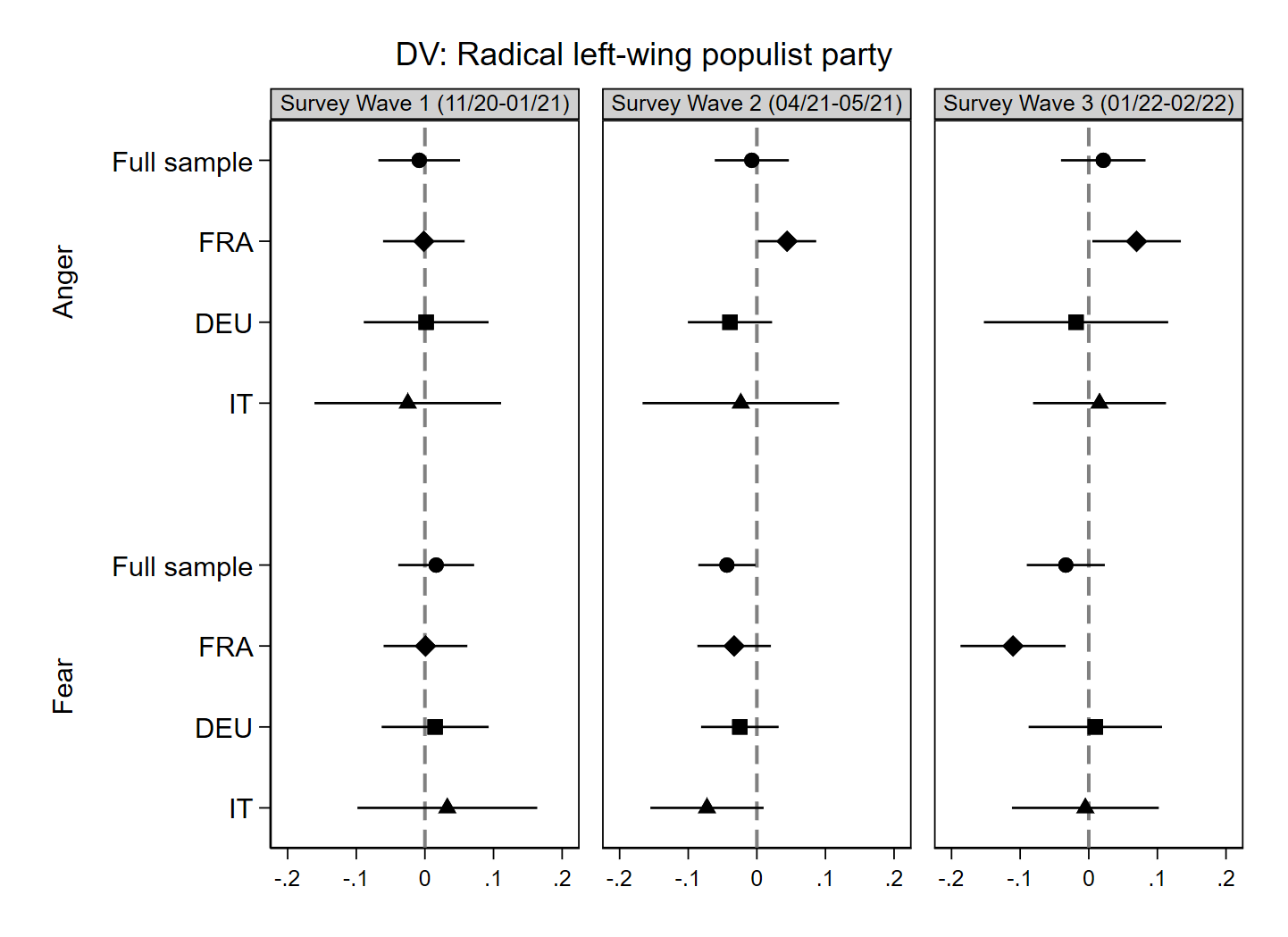 Survey 1November 24, 2020 – January 18, 2021Target populationResidents aged 18 years or older in Germany, France, Italy, Switzerland, Spain, and the United KingdomSurvey modeOnlineSample size6,210 respondents (target sample size: 1,000 per country)QuotasAge, Sex, Education (language for Switzerland)SamplingSurveyEngine access panelInterview languageGerman, French, Italian, Spanish, EnglishResponse rate7.03% (RR5/6)*InstituteSurveyEngineSurvey 2April 22, 2021 – May 21, 2021Target populationResidents aged 18 years or older in Germany, France, Italy, Switzerland, Spain, and the United KingdomSurvey modeOnlineSample size6,069 respondents (target sample size: 1,000 per country)QuotasAge, Sex, Education (language for Switzerland)SamplingSurveyEngine access panelInterview languageGerman, French, Italian, Spanish, EnglishResponse rate17.86% (RR5/6)*InstituteSurveyEngineSurvey 3January 25, 2022 – March 08, 2022Target populationResidents aged 18 years or older in Germany, France, Italy, Switzerland, Spain, and the United KingdomSurvey modeOnlineSample size6,379 respondents (target sample size: 1,000 per country)QuotasAge, Sex, Education (language for Switzerland)SamplingSurveyEngine access panelInterview languageGerman, French, Italian, Spanish, EnglishResponse rate19.16% (RR5/6)*InstituteSurveyEngineNMeanSDMinMaxPopulist attitudes6136.51.2001POP 161362.96.9204POP 261362.77.9504POP 361362.41.0504POP 461362.141.0604POP 561362.73.9604POP 661361.491.0804POP 761361.721.0104Anger6136.3.2501Fear6136.47.2601Age613647.9316.451891Sex6136.50.5001Education61362.11.7713Primary & lower secondary1535Upper, post-secondary2391Tertiary2210Income situation61362.971.0815Subjective social status61364.822.32010Left-right self-placement61363.261.1515Political interest61363.67.9015Extraversion61362.86.8515Agreeableness61363.63.7415Conscientiousness61363.93.7915Neuroticism61362.55.8815Openness61363.43.7715Perceived infectious threat43152.54.914Perceived financial threat61362.301.014Perceived social threat61362.30.9114Infection with Covid-1962012.11.7713No4309Infection friends/family1366Own infection455Observations6136NMean SDMin  MaxPopulist attitudes5923.50.2101POP 159232.920.9504POP 259232.750.9704POP 359232.411.0504POP 459232.191.0704POP 559232.740.9804POP 659231.451.1004POP 759231.670.9904Anger 5923.28.2501Fear 5923.45.2601Age592348.0216.151890Sex5923.50.5001Education59232.17.7513Primary & lower secondary1262Upper, post-secondary2414Tertiary2247Income situation59233.061.0615Subjective social status59234.932.38010Left-right self-placement59233.291.1915Political interest59233.71.9515Extraversion59232.870.8615Agreeableness59233.660.7615Conscientiousness59233.960.8015Neuroticism59232.510.8915Openness59233.440.7815Perceived infectious threat37502.330.9014Perceived financial threat59232.210.9714Perceived social threat59232.250.9014Infection with Covid-1958951.470.6813No3722Infection friends/family1554Own infection619Observations5923NMeanSDMinMax Populist attitudes6208.50.2101POP 162082.920.9404POP 262082.730.9804POP 362082.411.0504POP 462082.211.0804POP 562082.701.0004POP 662081.451.0904POP 762081.680.9804Anger 6208.28.2501Fear 6208.43.2701Age620848.2715.791891Sex6208.51.5001Education62082.10.7713Primary & lower secondary1575Upper, post-secondary2447Tertiary2186Income situation62083.001.0515Subjective social status62084.952.33010Left-right self-placement62083.271.1915Political interest62083.67.9415Extraversion62082.830.8415Agreeableness62083.640.7615Conscientiousness62083.940.8215Neuroticism62082.540.8815Openness62083.410.7715Perceived infectious threat26632.300.8914Perceived financial threat62082.170.9314Perceived social threat62082.220.9014Infection with Covid-1961561.790.7713No2611Infection friends/family2220Own infection1325Observations6208ModelPooled SampleFRAGERITASPACHUKSurvey Wave 1.50.58.51.61.49.38.50Survey Wave 2.52.49.55.58.62.43.47Survey Wave 3.56.58.59.64.59.51.54ModelPooled SampleFRAGERITASPACHUKSurvey Wave 1.33.41.34.44.32.23.34Survey Wave 2.35.33.38.41.45.27.31Survey Wave 3.38.41.42.47.42.34.37ModelPooled SampleFRAGERITASPACHUKSurvey Wave 1.56.61.67.37.51.49.52Survey Wave 2.57.61.65.4.57.50.5Survey Wave 3.58.63.70.46.58.49.5ModelPooled SampleFRAGERITASPACHUKSurvey Wave 1.32.34.43.18.26.23.25Survey Wave 2.33.33.42.2.3.24.25Survey Wave 3.35.37.49.26.31.24.25ModelPooled SampleFRAGERITASPACHUKSurvey Wave 1.61.5.58.7.57.65.62Survey Wave 2.62.53.66.7.54.64.66Survey Wave 3.65.68.63.74.58.69.55ModelPooled SampleFRAGERITASPACHUKSurvey Wave 1.44.33.41.54.40.48.45Survey Wave 2.45.36.49.54.37.48.49Survey Wave 3.48.52.46.59.41.53.38ModelAICΔAICRMSEAΔ RMSEACFIΔ CFITLIΔ TLIOne Dimension206756-.285-.870-.610-Two dimensions2039282828.088-.197.994.124.963.353ModelPooled SampleFRAGERITASPACHUKSurvey Wave 1.75.52.81.79.67.75.87Survey Wave 2.76.55.83.8.69.77.87Survey Wave 3.77.61.82.80.71.74.88ModelPooled SampleFRAGERITASPACHUKSurvey Wave 1.73.74.68.75.77.7.73Survey Wave 2.74.74.69.77.75.7.78Survey Wave 3.74.74.74.78.78.75.72ModelPooled SampleFRAGERITASPACHUKSurvey Wave 1.5.4.37.55.62.43.52Survey Wave 2.52.45.44.52.62.47.57Survey Wave 3.55.43.47.62.6.52.56DV: Populist attitudesDV: People centrismDV: Anti elitismDV: Manichean outlookAnger0.114***
(0.019)0.069**
(0.022)0.130***
(0.033)0.105**
(0.032)Fear-0.044*
(0.021)0.022
(0.027)-0.023
(0.029)-0.090**
(0.027)GER # anger0.021
(0.046)0.030
(0.029)0.082*
(0.040)0.006
(0.052)ITA # anger0.073*
(0.035)0.011
(0.030)-0.052
(0.042)0.095*
(0.047)SPA # anger-0.067
(0.042)-0.128***
(0.032)-0.122**
(0.043)-0.033
(0.052)SWI # anger-0.070
(0.045)-0.039
(0.033)-0.026
(0.041)-0.066
(0.049)UK # anger0.008
(0.031)-0.024
(0.044)0.006
(0.044)0.002
(0.047)GER # fear0.024
(0.039)-0.055
(0.033)-0.126**
(0.037)0.093*
(0.045)ITA # fear-0.053
(0.043)-0.019
(0.038)-0.020
(0.043)-0.033
(0.047)SPA # fear0.034
(0.034)0.051
(0.034)0.050
(0.035)0.030
(0.046)SWI # fear0.042
(0.044)-0.011
(0.043)-0.082
(0.042)0.099*
(0.044)UK # fear0.020
(0.032)0.011
(0.039)0.003
(0.038)0.068
(0.038)Survey Wave 2 # anger0.004
(0.035)-0.045
(0.027)0.011
(0.038)-0.010
(0.039)Survey Wave 3 # anger0.031
(0.021)0.014
(0.032)0.004
(0.028)0.030
(0.034)Survey Wave 2 # fear-0.058*
(0.028)-0.000
(0.032)-0.039
(0.032)-0.023
(0.032)Survey Wave 3 # fear-0.042
(0.031)-0.037
(0.034)-0.055
(0.035)0.022
(0.034)GER # Survey Wave 2-0.017
(0.030)0.007
(0.021)0.010
(0.014)-0.003
(0.034)GER # Survey Wave 30.039
(0.024)0.017
(0.017)0.020
(0.020)0.053
(0.028)ITA # Survey Wave 2-0.030
(0.028)-0.019
(0.024)-0.028
(0.022)-0.015
(0.038)ITA # Survey Wave 30.018
(0.026)0.020
(0.017)-0.004
(0.018)0.027
(0.035)SPA # Survey Wave 2-0.054**
(0.020)-0.007
(0.020)-0.031*
(0.015)-0.047
(0.032)SPA # Survey Wave 3-0.002
(0.024)0.009
(0.019)-0.016
(0.017)0.018
(0.027)SWI # Survey Wave 2-0.036
(0.024)0.001
(0.022)-0.048**
(0.017)-0.009
(0.032)SWI # Survey Wave 30.003
(0.021)-0.003
(0.020)-0.037*
(0.018)0.020
(0.027)UK # Survey Wave 2-0.033
(0.025)-0.015
(0.025)-0.031
(0.018)0.001
(0.035)UK # Survey Wave 30.005
(0.023)-0.021
(0.021)0.004
(0.021)0.044
(0.029)GER # Survey Wave 2 # anger-0.104
(0.075)0.004
(0.044)-0.054
(0.047)-0.077
(0.063)GER # Survey Wave 3 # anger-0.087
(0.055)-0.105*
(0.045)-0.066
(0.046)-0.059
(0.061)ITA # Survey Wave 2 # anger-0.072
(0.053)-0.024
(0.046)-0.040
(0.051)-0.060
(0.058)ITA # Survey Wave 3 # anger-0.178***
(0.049)-0.181**
(0.061)-0.096
(0.050)-0.137*
(0.053)SPA # Survey Wave 2 # anger-0.022
(0.056)0.046
(0.048)-0.047
(0.054)-0.012
(0.064)SPA # Survey Wave 3 # anger-0.048
(0.037)-0.024
(0.045)-0.035
(0.060)-0.025
(0.048)SWI # Survey Wave 2 # anger0.059
(0.051)0.071
(0.046)0.061
(0.049)0.052
(0.051)SWI # Survey Wave 3 # anger0.017
(0.055)-0.038
(0.048)0.021
(0.039)0.028
(0.061)UK # Survey Wave 2 # anger0.036
(0.058)0.069
(0.062)-0.020
(0.055)0.100
(0.079)UK # Survey Wave 3 # anger-0.083*
(0.038)-0.099
(0.057)-0.080
(0.043)-0.039
(0.055)GER # Survey Wave 2 # fear0.078
(0.050)-0.024
(0.038)0.052
(0.042)0.051
(0.055)GER # Survey Wave 3 # fear0.028
(0.057)0.012
(0.046)0.017
(0.058)-0.000
(0.062)ITA # Survey Wave 2 # fear0.099*
(0.048)0.036
(0.053)0.063
(0.058)0.065
(0.053)ITA # Survey Wave 3 # fear0.121*
(0.054)0.067
(0.042)0.077
(0.047)0.054
(0.062)SPA # Survey Wave 2 # fear0.099*
(0.039)0.003
(0.041)0.083
(0.045)0.087
(0.056)SPA # Survey Wave 3 # fear0.007
(0.050)-0.021
(0.053)0.048
(0.050)-0.038
(0.048)SWI # Survey Wave 2 # fear0.022
(0.057)-0.088*
(0.042)0.014
(0.048)0.013
(0.061)SWI # Survey Wave 3 # fear0.016
(0.051)0.003
(0.046)0.061
(0.050)-0.019
(0.053)UK # Survey Wave 2 # fear0.040
(0.041)-0.051
(0.058)0.014
(0.045)-0.018
(0.044)UK # Survey Wave 3 # fear0.079
(0.050)0.067
(0.049)0.073
(0.055)-0.032
(0.056)Age-0.000
(0.000)0.002***
(0.000)0.001***
(0.000)-0.002***
(0.000)SexMale0.013***
(0.004)0.009*
(0.004)0.002
(0.004)0.021***
(0.004)EducationUpper, post-secondary-0.005
(0.005)0.010*
(0.005)0.015***
(0.004)-0.015**
(0.005)Tertiary-0.016**
(0.005)-0.015**
(0.005)-0.001
(0.005)-0.016**
(0.006)Income situation-0.017***
(0.002)-0.014***
(0.002)-0.022***
(0.002)-0.014***
(0.002)Left-right self-placement-0.026***
(0.003)-0.017***
(0.003)-0.017***
(0.003)-0.030***
(0.003)Left-right self-placement (squared)0.003***
(0.000)0.002***
(0.000)0.002***
(0.000)0.003***
(0.000)Political interest0.006**
(0.002)0.009***
(0.002)-0.010***
(0.002)0.014***
(0.002)Self-rated health-0.003
(0.002)0.007**
(0.002)-0.001
(0.002)-0.004
(0.002)Constant0.631***
(0.018)0.588***
(0.020)0.694***
(0.023)0.590***
(0.022)Observations18090180901809018090R20.0850.0600.1200.084Adjusted R20.0820.0570.1170.081DV: Populist attitudesRobustnessAnger0.083***
(0.009)Fear-0.027***
(0.010)Age-0.000
(0.000)SexMale0.014***
(0.004)EducationUpper, post-secondary-0.005
(0.005)Tertiary-0.016***
(0.005)Income situation-0.016***
(0.002)Left-right self-placement-0.026***
(0.003)Left-right self-placement (squared)0.002***
(0.000)Political interest0.006***
(0.002)Self-rated health-0.003
(0.002)Position on countermeasuresDon't go far enough-0.013**
(0.005)Appropriate-0.032***
(0.006)Go too far-0.008
(0.006)Go much too far0.012
(0.010)Constant0.637***
(0.014)Country fixed-effectsSurvey Wave fixed-effectsObservations18090R20.086Adjusted R20.084Robustness 1Robustness 2Robustness 3DV: Populist attitudesAnger0.075***
(0.009)0.088***
(0.010)0.093***
(0.009)Fear-0.030**
(0.010)-0.040**
(0.013)-0.034***
(0.010)Age0.000
(0.000)-0.000
(0.000)-0.000
(0.000)SexMale0.008*
(0.004)0.014**
(0.005)0.013***
(0.004)EducationUpper, post-secondary-0.002
(0.005)-0.007
(0.007)-0.004
(0.005)Tertiary-0.013*
(0.005)-0.022**
(0.007)-0.016**
(0.005)Income situation-0.016***
(0.002)-0.017***
(0.003)-0.018***
(0.002)Left-right self-placement-0.026***
(0.003)-0.025***
(0.003)-0.027***
(0.003)Left-right self-placement (squared)0.003***
(0.000)0.002***
(0.000)0.003***
(0.000)Political interest0.007**
(0.002)0.007*
(0.003)0.006**
(0.002)Self-rated health0.000
(0.002)-0.003
(0.003)-0.003
(0.002)Big-5 Personality TraitsExtraversion0.001
(0.002)-
-
Agreeableness-0.016***
(0.003)-
-
Conscientiousness-0.013***
(0.003)-
-
Neuroticism0.006**
(0.002)-
-
Openness-0.005*
(0.002)-
-
Threat PerceptionsPerceived infectious threat-
-0.005
(0.003)-Perceived financial threat-
0.005*
(0.003)-
Perceived social threat-
0.006*
(0.003)-
Infection with Covid-19Infection friends/family-
-
-0.004
(0.004)Own infection-
-
0.012*
(0.005)Constant0.710***
(0.022)0.608***
(0.024)0.630***
(0.016)Observations180901061018008Country fixed-effectsSurvey Wave fixed-effectsR20.0910.0800.082Adjusted R20.0900.0780.081DV: AngerDV: FearDV: AngerDV: FearPerceived financial threat0.029***
(0.003)0.016***
(0.003)0.033***
(0.003)0.038***
(0.003)Perceived infection threat0.026***
(0.003)0.116***
(0.005)-
-Perceived social threat0.040***
(0.003)0.035***
(0.003)0.047***
(0.003)0.054***
(0.003)Covid-19 infectionInfection friends/family-
-0.022***
(0.004)0.044***
(0.005)Own infection-
-
0.056***
(0.007)0.044***
(0.006)Age-0.002***
(0.000)-0.001**
(0.000)-0.002***
(0.000)-0.001***
(0.000)SexMale-0.025***
(0.005)-0.064***
(0.006)-0.018***
(0.004)-0.068***
(0.005)EducationUpper, post-secondary0.018*
(0.007)0.020**
(0.006)0.004
(0.006)0.012*
(0.005)Tertiary0.016*
(0.007)0.029***
(0.007)0.008
(0.005)0.026***
(0.007)Income situation-0.006*
(0.003)-0.005
(0.003)-0.007**
(0.002)-0.000
(0.003)Left-right self-placement0.004**
(0.001)-0.002*
(0.001)0.007***
(0.001)-0.001
(0.001)Self-rated health-0.029***
(0.003)-0.043***
(0.003)-0.037***
(0.003)-0.054***
(0.003)Constant0.263***
(0.023)0.324***
(0.029)0.348***
(0.022)0.556***
(0.022)Observations10610106101800818008Country fixed-effectsSurvey Wave fixed-effectsR20.1570.3490.1670.217Adjusted R20.1560.3480.1660.217DV: Measures go too farDV: Priority on economy over public healthAnger0.302***
(0.023)1.080***
(0.072)Fear-0.354***
(0.026)-1.244***
(0.089)Age-0.001***
(0.000)-0.014***
(0.001)SexMale-0.029***
(0.008)0.026
(0.038)EducationUpper, post-secondary0.010
(0.008)-0.041
(0.036)Tertiary0.017
(0.009)-0.002
(0.040)Income situation-0.018***
(0.003)-0.032*
(0.015)Left-right self-placement-0.013**
(0.005)0.215***
(0.023)Left-right self-placement (squared)0.003***
(0.000)-0.005*
(0.002)Political interest0.000
(0.003)0.057***
(0.015)Self-rated health0.017***
(0.004)0.050**
(0.019)Constant0.329***
(0.032)2.990***
(0.160)Country fixed-effectsSurvey Wave fixed-effectsObservations1809018090R20.1060.119Adjusted R20.1050.118DV: RRWP PartyDV: RLWP PartyPopulist attitudes0.114***
(0.017)0.074**
(0.026)Age0.001**
(0.000)-0.000
(0.000)SexMale-0.000
(0.010)0.004
(0.008)EducationUpper, post-secondary0.033**
(0.010)0.019
(0.010)Tertiary-0.025*
(0.011)0.030**
(0.010)Income situation-0.015***
(0.003)-0.007
(0.005)Left-right self-placement-0.021***
(0.006)-0.105***
(0.012)Left-right self-placement (squared)0.008***
(0.001)0.007***
(0.001)Political interest0.003
(0.003)0.015***
(0.004)Constant-0.033
(0.039)0.298***
(0.039)Observations155537683Country fixed-effectsSurvey Wave fixed-effectsR20.2720.158Adjusted R20.2710.157